ՀԱՅԱՍՏԱՆԻ ՀԱՆՐԱՊԵՏՈՒԹՅԱՆ 2018 ԹՎԱԿԱՆԻ ՊԵՏԱԿԱՆ ԲՅՈՒՋԵԻ ՆԱԽԱԳԾԻԱՄՓՈՓ ՆԿԱՐԱԳԻՐ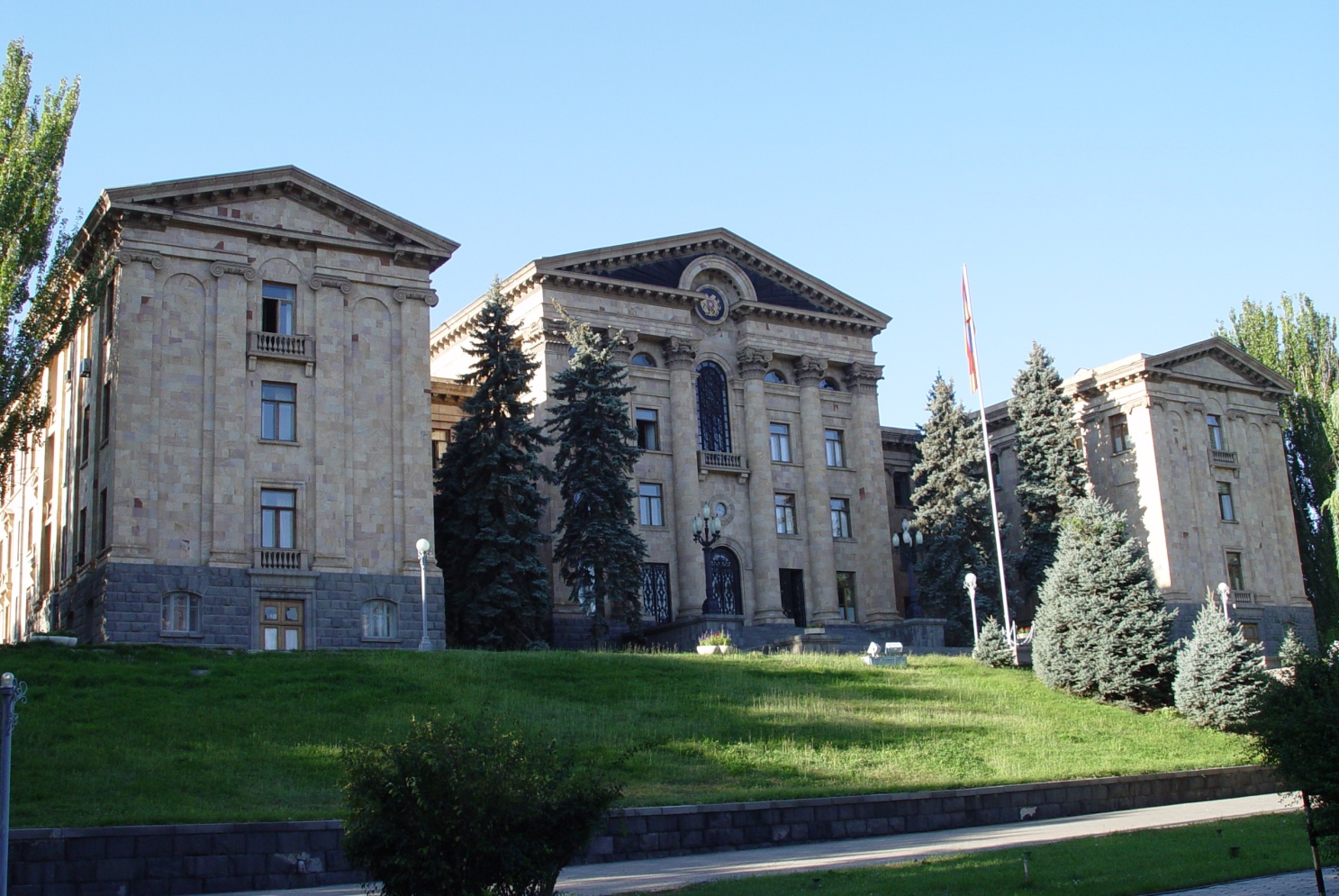 Պատրաստվել է Բյուջետային գրասենյակի կողմից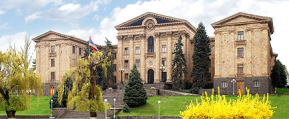 ԵՐԵՎԱՆ-2017ԲՈՎԱՆԴԱԿՈՒԹՅՈՒՆՀԱՅԱՍՏԱՆԻ ՀԱՆՐԱՊԵՏՈՒԹՅԱՆ ՏՆՏԵՍԱԿԱՆ ԵՎ ՀԱՐԿԱԲՅՈՒՋԵՏԱՅԻՆ ՀԻՄՆԱԿԱՆ ՑՈՒՑԱՆԻՇՆԵՐԻ ԿԱՆԽԱՏԵՍՈՒՄՆԵՐ .......…………………………….3  ԵԿԱՄՈՒՏՆԵՐԻ ԿԱՆԽԱՏԵՍՈՒՄՆԵՐ........................................……….…………...7  ԾԱԽՍԵՐԻ ԿԱՆԽԱՏԵՍՈՒՄՆԵՐ.......................................…………………………....9Պետական իշխանության մարմինների պահպանման ծախսեր......................9Առողջապահություն....................................................................................10Հանգիստ, մշ.ակույթ և կրոն.......................................................................13Կրթություն.................................................................................................14Գիտություն.................................................................................................15Սոցիալական պաշտպանություն…...............................................................15Գյուղատնտեսություն..................................................................................18Ջրային տնտեսություն................................................................................19Էներգետիկ ենթակառուցվածքներ և բնական պաշարներ.............................21Տրանսպորտ և կապ...................................................................................22Բնապահպանություն..................................................................................24Տնտեսական զարգացում և ներդրումներ.....................................................25Արտակարգ իրավիճակներ………………………………………………………………25Քաղաքաշինություն....................................................................................26Հայաստանի Հանրապետության անշարժ գույքի կադաստր.…….………….....26Պաշտպանություն......................................................................................27Հասարակական կարգ, անվտանգություն, փրկարար ծառայությունև կալանավայրերի պահպանություն……………............................................27Հատկացումներ համայնքների բյուջեներին.................................................28Հայաստանի Հանրապետության կառավարության պահուստային ֆոնդի և նյութական ռեսուրսների պետական պահուստի ձևավորման և պահպանման ծախսեր..………………….....................................................284.	ՀԱՅԱՍՏԱՆԻ ՀԱՆՐԱՊԵՏՈՒԹՅԱՆ ՊԵՏԱԿԱՆ ԲՅՈՒՋԵԻ ՆԱԽԱԳԾԻ       ԴԵՖԻՑԻՏԻ ՖԻՆԱՆՍԱՎՈՐՄԱՆ ԱՂԲՅՈՒՐՆԵՐՆ ՈՒ ՊԵՏԱԿԱՆ ՊԱՐՏՔԸ..….295.  ԱՂՅՈՒՍԱԿՆԵՐ..................................................................................................31.1.ՀԱՅԱՍՏԱՆԻ ՀԱՆՐԱՊԵՏՈՒԹՅԱՆ ՏՆՏԵՍԱԿԱՆ ԵՎ ՀԱՐԿԱԲՅՈՒՋԵՏԱՅԻՆ ՀԻՄՆԱԿԱՆ ՑՈՒՑԱՆԻՇՆԵՐԻ ԿԱՆԽԱՏԵՍՈՒՄՆԵՐՏնտեսության նկարագրություն      Համախառն առաջարկ2016 թ. գրանցվել է 0.2% տնտեսական աճ, ինչը հիմնականում պայմանավորված էր գյուղատնտեսության և շինարարության ոլորտների անկմամբ: 2017 թ. տնտեսական աճի տեմպերը նախորդ տարվա զարգացումներից կլինեն ավելի բարձր՝ հիմնականում պայմանավորված ծառայությունների և արդյունաբերության աճերով: 2017 թ. 4.3% տնտեսական աճի կանխատեսման համար հիմք են հանդիսացել ներքին տնտեսական զարգացումները և արտաքին աշխարհից սպասվող դրական զարգացումները: 2018 թ. տնտեսական աճը պայմանավորված կլինի ինչպես ներքին պահանջարկի աճով, այնպես էլ արտաքին զարգացումներով: 2018 թ. կանխատեսվում է 2017 թ. համեմատ ՀՆԱ-ի առաջանցիկ՝ 4.5% իրական աճ, որին հիմնականում կնպաստեն ծառայությունների և արդյունաբերության ճյուղերը: Համախառն պահանջարկ2016 թ. վերջնական սպառումը իրական արտահայտությամբ նվազել է 0.5%-ով, իսկ 2017 թ. հունվար-հունիսին վերջնական սպառումը իրական արտահայտությամբ աճել է շուրջ 4.5%-ով: 2017 թ. ակնկալվում է սպառման 5.7% իրական աճ՝ պայմանավորված մասնավոր սպառման աճով, իսկ 2018 թ. տնտեսական աճի տեմպերի արագացման և տնօրինվող եկամտի աճի պայմաններում կանխատեսվում է սպառման 6.5% իրական աճ: Ընդ որում՝ վերջնական սպառումը կաճի և՛ մասնավոր և՛ պետական հատվածներում: 2016 թ. կապիտալ ներդրումները իրական արտահայտությամբ նվազել են 8.7%-ով, ինչը համահունչ է շինարարության նվազման միտումներին, իսկ 2017 թ. առաջին կիսամյակում կապիտալ ներդրումները նախորդ տարվա նույն ժամանակահատվածի նկատմամբ իրական արտահայտությամբ աճել են 2.1%-ով` պայմանավորված մասնավոր ներդրումների շուրջ 7.0% իրական աճով: 2017 թ. ակնկալվում է ներդրումների 3.5% իրական աճ, իսկ 2018 թ. սպասվում է ներդրումների շուրջ 6.2% իրական աճ:Զուտ արտահանման հետճգնաժամային բարելավման միտումը շարունակվել է նաև 2016թ.` ապրանքների և ծառայությունների արտահանումն իրական արտահայտությամբ աճել է 19.1%-ով, իսկ ներմուծումը՝ 7.6%-ով: 2017 թ. կանխատեսվում է արտահանման 14.0% և ներմուծման 16.9% իրական աճ: 2018թ. կանխատեսվում է արտահանման 8.0% իրական աճ և ներմուծման` շուրջ 7.8% իրական աճ: 2018 թ. համախառն պահանջարկի շարժիչ է հանդիսանալու ներքին պահանջարկը՝ սպառման և ներդրումների մանաբաժինը ՀՆԱ-ում բարելավվելու է: Գնային փոփոխականներ	 2016 թ. դեկտեմբեր ամսին 12 ամսյա գնաճը կազմել է -1.1 %, իսկ միջին գնաճը՝ -1.4 %: Գնանկմանը հիմնականում նպաստել են ներքին թույլ պահանջարկը և միջազգային շուկաներում որոշ ապրանքների գծով ձևավորված ցածր գների մակարդակը:	      2017թ-ի հունվար-հուլիս ամիսներին միջին գնաճը կազմել է 0.5 %, իսկ 12 ամսյա գնաճը հուլիսին՝ 0.9 %: 2017 թ. մինչև տարեվերջ գնաճը կշարունակվի ընդլայնվել՝ ձևավորվելով տատանման թույլատրելի միջակայքի ստորին հատվածում, իսկ միջնաժամկետ հատվածում կկայունանա նպատակային ցուցանիշի շուրջ:  ՀՆԱ դեֆլյատոր. 2016 թ. ՀՆԱ ինդեքս դեֆլյատորի աճը կազմել է 0.5%: ՀՆԱ դեֆլյատորի աճին հիմնականում նպաստել է ծառայությունների դեֆլյատորի աճը: 2017 թ. վեց ամիսների տվյալներով ՀՆԱ դեֆլյատորը աճել է 0.8%-ով: Տարեվերջին, կանխատեսվում է ՀՆԱ դեֆլյատորի 2.1% աճ, իսկ 2018 թ. այն կկազմի շուրջ 3.5%:Ֆինանսական շուկա2016 թ. փողի բազան աճել  է 13.1%-ով: Ընդ որում` ԿԲ-ից դուրս կանխիկ դրամը աճել է 10.1%-ով, իսկ արտարժույթով հաշիվներն աճել 40%-ով:2017թ-ի հուլիսին փողի բազայի 12 ամսյա աճը կազմել է 14.3%, ընդ որում՝ արտարժույթով թղթակցային հաշիվներն աճել են 58.6%-ով, ԿԲ-ից դուրս կանխիկ դրամը 15.1%-ով, իսկ դրամով թղթակցային հաշիվները նվազել են 6.4%-ով (նպաստումերն աճին համապատասխանաբար 8 %-ային կետ, 7.3 %-ային կետ և -2.4 %-ային կետ):  2016 թ. փողի զանգվածն աճել է 17.5%-ով: Ընդ որում, զուտ արտաքին ակտիվների աճը կազմել է 31.3%, իսկ զուտ ներքին ակտիվներինը` 11.3%: 2016 թ. փողի զանգվածի աճը պայմանավորվել է հիմնականում ՀՀ դրամով ավանդների աճով, որի նպաստումը կազմել է 9 %-ային կետ: 2017թ-ի հուլիսին փողի զանգվածի 12 ամսյա հավելաճի տեմպը կազմել է 17.5 %, և վերջինիս ամենամեծ նպաստումը կրկին ունեցել են դրամով ավանդները՝ 9.8 %-ային կետ:   2016 թ. ՀՀ բանկային համակարգի ներգրաված ավանդների ծավալն աճել է 23.7%, որին 13.4 %-ային կետով նպաստել է դրամային ավանդների, և 10.3 %-ային կետով` արտարժութային ավանդների աճը: 2017թ-ի հուլիսին ավանդների ծավալի 12 ամսյա աճի տեմպը 2016թ-ի կազմել է 21.6%:2016 թ. ՀՀ բանկային համակարգի տրամադրած վարկերի ծավալն աճել է 14.9%, որին 8.2 %-ային կետով նպաստել է դրամային վարկերի, 6.8 %-ային կետով` արտարժութային վարկերի աճը: Վարկերի աճին հիմնականում դրականորեն են նպաստել արդյունաբերության, սպասարկման ոլորտի և սպառողական վարկերի աճերը, իսկ առևտրի ոլորտին և շինարարությանը տրամադրված վարկերը նվազել են` բացասաբար նպաստելով վարկերի աճին:  2017թ-ի հուլիսին վարկերի ծավալի 12 ամսյա աճը կազմել է 13.8:2016 թ. ընթացքում դոլարայնացման մակարդակը նվազել է: Արտարժութային ավանդներ/ընդամենը ավանդներ հարաբերակցությունը տարեվերջին 2015թ-ի նկատմամբ նվազել է 5 %-ային կետով՝ կազմելով 65%: Միտումը շարունակվել է նաև 2017թ-ի հունվար-հուլիս ամիսներին, և ժամանակաշրջանի վերջում հարաբերակցությունը կազմել է 62.2%՝ նվազելով ևս 2.8 %-ային կետով:Վճարային հաշվեկշիռՇարունակվել է նախորդ տարիներին ձևավորված ընթացիկ հաշվի պակասուրդի կրճատման դրական միտումը. 2016 թ. այն կազմել է ՀՆԱ-ի 2.3%-ը՝ 0.3 %-ային կետով բարելավելով 2015 թ. մակարդակը: Ընթացիկ հաշվի պակասուրդի նվազմանը հիմնականում նպաստել է ապրանքների արտահանման երկնիշ աճը (16.4%), որը առաջանցիկ էր՝ ներմուծման աճի (0.9%) համեմատ: Ակնկալվում է, որ 2017 թ. ՀՆԱ-ի նկատմամբ ընթացիկ հաշվի պակասուրդը կկազմի մոտ 3.2%, իսկ 2018 թ. այն կխորանա՝ կազմելով 3.6%: 2016 թ. նախորդ տարվա համեմատ արձանագրվել է ՀՀ արտաքին ապրանքաշրջանառության աճ` 7.2%-ով: Արտահանումն աճել է     20.6%-ով` կազմելով 1791.7 մլն դոլար, իսկ ներմուծումն աճել է 1.1%-ով` կազմելով 3273.5 մլն դոլար: Արտաքին ապրանքաշրջանառությունը 2017 թ. առաջին ութ ամիսների արդյունքներով նախորդ տարվա համեմատ աճել է 24.4%-ով (3880.6 մլն ԱՄՆ դոլար): Տեղի է ունեցել դոլարային արտահայտությամբ արտահանման ծավալների 21.7% աճ և ներմուծման ծավալների 26% աճ: Հաշվի առնելով ընթացիկ զարգացումները ակնկալվում է, որ մինչև տարեվերջ դոլարային արտահայտությամբ ապրանքների ներմուծման աճը կկազմի մոտ 20% և առաջանցիկ աճը արտահանման աճի համեմատ կպահպանվի: 2018 թ. ներմուծումը կշարունակի աճել՝ կազմելով շուրջ 10%: 2017 թ. ընթացիկ զարգացումների, համաշխարհային շուկայում մետաղների գների աճի և գործընկեր երկների տնտեսական ակտիվության վերականգնման պայմաններում ակնկալվում է դոլարային արտահայտությամբ 17.6% (անվանական արժեքով) արտահանման աճ: 2018 թ.` գործընկեր երկրների տնտեսական աճին և ՀՀ կառավարության կողմից տնտեսության արտահանելի ոլորտում վարվող քաղաքականության ուղղությանը համահունչ, կանխատեսվում է արտահանման շուրջ 11.5% աճ (դոլարային արտահայտությամբ): 2016 թ. ՀՀ արտաքին առևտրի աշխարհագրությունը փոխվել է ի օգուտ ԵԱՏՄ երկրների: Մասնավորապես՝ 2016 թ. արտաքին առևտրաշրջանառության 30.1%-ը բաժին է ընկել ԱՊՀ (որից 27.7%-ը՝ ԵԱՏՄ), 24.1%-ը` ԵՄ և 45.8%-ը Այլ երկրներին: ԵԱՏՄ երկների կշիռը նախորդ տարվա նկատմամբ աճել է 1.8 %-ային կետով, ինչը հիմնականում պայմանավորվել է դեպի այդ երկներ արտահանման 53.7% աճով (հիմնականում՝ Ռուսաստան): Փոխարժեք.	 Ընթացիկ տարվա հունվար-հուլիս ամիսներին միջին փոխարժեքը նախորդ տարվա նույն ժամանակահատվածի նկատմամբ արժեզրկվել է 0.2%-ով` կազմելով 483.78 դրամ 1 ԱՄՆ դոլարի դիմաց:Պետական հատված2016 թ. պետական բյուջեի ընդհանուր եկամուտները կազմել են ՀՆԱ-ի 23.1%` նախորդ տարվա նկատմամբ նվազելով 0.1 %-ային կետով,  հարկային եկամուտները կազմել են ՀՆԱ-ի 21.3%-ը` նախորդ տարվա նկատմամբ բարելավվելով 0.1 %-ային կետով, իսկ ճշգրտված հարկային եկամուտները (առանց ԱԱՀ վերադարձի) կազմել են ՀՆԱ-ի 20.3%՝ պահպանելով 2015թ. մակարդակը: Նախորդ տարվա նկատմամբ պետական բյուջեի եկամուտների անվանական աճը կազմել է 0.3%, իսկ հարկային եկամուտներինը` 1.1%: 	ՀՀ պետական բյուջեի ծախսեր/ՀՆԱ ցուցանիշը 2016 թ. արդյունքներով նախորդ տարվա նկատմամբ աճել է 0.6 %-ային կետով և կազմել 28.5%: 	ՀՀ պետական բյուջեի պակասուրդը 2016 թ. կազմել է ՀՆԱ-ի 5.5%, նախորդ տարվա 4.8%-ի համեմատ: 2017 թ. պարտքի կայունության պահպանման նպատակով նպատակադրվել և իրականացվում է զսպող հարկաբյուջետային քաղաքականություն: 2017 թ. հունվար-հուլիսին նախորդ տարվա նույն ժամանակահատվածի նկատմամբ արձանագրվել է պետական բյուջեի եկամուտների 6.0% աճ, իսկ հարկային եկամուտների մասով` 6.5% աճ:	2017 թ. մինչև տարեվերջ կշարունակվի հարկաբյուջետային կոնսոլիդացումը`  եկամուտների չեզոք, իսկ ծախսերի զսպող ազդակի դրսևորմամբ, որը կշարունակվի նաև 2018 թ.-ին: Հիմնական մակրոտնտեսական ցուցանիշներ.2.ԵԿԱՄՈՒՏՆԵՐԻ ԿԱՆԽԱՏԵՍՈՒՄՆԵՐ«Հայաստանի Հանրապետության 2018 թ. պետական բյուջեի մասին» ՀՀ օրենքի նախագծում եկամուտների ընդհանուր գումարը ծրագրվել է 1,307.3 մլրդ դրամ, 2017 թ. համար հաստատված 1,210.0 մլրդ դրամի և 2016 թ. փաստացի ստացված 1,135.9 մլրդ դրամ համադրելի գումարների դիմաց:ՀՀ 2016-2018թթ. պետական բյուջեների եկամուտների կառուցվածքըԱկնկալվում է, որ ՀՀ 2018 թ. պետական բյուջեի եկամուտներ/ՀՆԱ հարաբերությունը կկազմի 22.3%` 2017 թ. համար հաստատված և 2016 թ. փաստացի 22.4%-ի դիմաց:ՀԱՐԿԱՅԻՆ ԵԿԱՄՈՒՏՆԵՐ ԵՎ ՊԵՏԱԿԱՆ ՏՈՒՐՔԵՐՊետական բյուջեի հարկային եկամուտները և պետական տուրքերը 2018 թ. համար ծրագրվել են 1,247.9 մլրդ դրամի չափով՝ 2017թ. համար հաստատված` 1,135.0 մլրդ. դրամի և 2016 թ. փաստացի համադրելի մուտքերի 1,076.9 մլրդ. դրամի դիմաց: Հարկային եկամուտների և պետական տուրքերի 2018 թ. ծրագրային մակարդակը կազմում է ՀՆԱ-ի 21.3%-ը` 2017 թ. համար ծրագրային և 2016 թ. փաստացի համապատասխանաբար 21.0%-ի և 21.2%-ի դիմաց:2018 թ. հարկային եկամուտների և պետական տուրքերի գծով տարեկան ցուցանիշը ծրագրվել է ըստ նախորդ տարիների հավաքագրման և մակրոտնտեսական միջավայրի զարգացման միտումների, տնտեսական գործոնների և վարչարարական միջոցառումների իրականացումից ակնկալվող լրացուցիչ մուտքերի: Ընդ որում, նախորդ տարիների հավաքագրման և մակրոտնտեսական միջավայրի զարգացման միտումների հիման վրա հարկային եկամուտները և պետական տուրքերը 2018 թ. համար ծրագրվել են 1,217.1 մլրդ դրամի չափով, իսկ ըստ տնտեսական գործոնների (այդ թվում` վարչարարական միջոցառումների) իրականացումից 2018 թ. ակնկալվում է հավաքագրել 30.8 մլրդ. դրամ: 	Տես աղյուսակ N 20:ՊԱՇՏՈՆԱԿԱՆ ԴՐԱՄԱՇՆՈՐՀՆԵՐ	Օտարերկրյա պետություններից և միջազգային կազմակերպություններից 2018 թ. ակնկալվում է ստանալ 35,6 մլրդ դրամի չափով պաշտոնական դրամաշնորհներ:      2018 թ. պաշտոնական դրամաշնորհների ստացում է նախատեսվում`Եվրոպական հարևանության շրջանակներում ՀՀ-ԵՄ գործողությունների ծրագրով նախատեսված ընդհանուր բնույթի բյուջետային օժանդակություն պաշտոնական դրամաշնորհային (չկապակցված դրամաշնորհներ) ծրագրերից` 11.5 մլն եվրո կամ 6.5 մլրդ դրամ; Նպատակային օժանդակություն պաշտոնական դրամաշնորհային (կապակցված դրամաշնորհներ) ծրագրերից`  60.8 մլն ԱՄՆ դոլար կամ 29.1 մլրդ դրամ, որից`ԵՄ աջակցությամբ իրականացվող դրամաշնորհային ծրագրերի շրջանակներում` 15.2 մլն ԱՄՆ դոլար կամ 7.3 մլրդ դրամ,ՌԴ աջակցությամբ իրականացվող Հայկական ԱԷԿ-ի N2 էներգաբլոկի շահագործման նախագծային ժամկետի երկարացման ծրագրի շրջանակներում`  13.8 մլն ԱՄՆ դոլար կամ 6.6 մլրդ դրամ,ԳԴՀ զարգացման վարկերի բանկի աջակցությամբ իրականացվող դրամաշնորհային ծրագրերի շրջանակներում` 8.9 մլն ԱՄՆ դոլար կամ 4.3 մլրդ դրամ,Գլոբալ հիմնադրամի աջակցությամբ իրականացվող ՀՀ-ում ՄԻԱՎ/ՁԻԱՀ-ի և տուբերկուլյոզի դեմ պայքարի ուժեղացում, ինչպես նաև «Հայաստանում արտադրողականության աճին ուղղված հողերի կայուն կառավարում» դրամաշնորհային ծրագրերի շրջանակներում` 6.6 մլն ԱՄՆ դոլար կամ 3.1 մլրդ դրամ,Եվրոպական ներդրումային բանկի աջակցությամբ իրականացվող Հյուսիս-Հարավ տրանսպորտային միջանցքի ծրագրի (3-րդ տրանշ) շրջանակներում` 4.9 մլն ԱՄՆ դոլար կամ 2.3 մլրդ դրամ,Համաշխարհային բանկի աջակցությամբ իրականացվող դրամաշնորհային ծրագրերի շրջանակներում` 3.7 մլն ԱՄՆ դոլար կամ 1.8 մլրդ դրամ,Արևելյան Եվրոպայի էներգախնայողության և բնապահպանական գործընկերության ֆոնդի աջակցությամբ իրականացվող դրամաշնորհային ծրագրերի շրջանակներում` 3.7 մլն ԱՄՆ դոլար կամ 1.8 մլրդ դրամ,ՎԶԵԲ աջակցությամբ իրականացվող դրամաշնորհային ծրագրերի շրջանակներում` 2.9 մլն ԱՄՆ դոլար կամ 1.4 մլրդ դրամ,Այլ դրամաշնորհային ծրագրերի շրջանակներում` 1.1 մլն ԱՄՆ դոլար կամ 0.5 մլրդ դրամ:ԱՅԼ ԵԿԱՄՈՒՏՆԵՐ	Այլ եկամուտների գծով մուտքերը 2018 թ. համար ծրագրվել են 23.8 մլրդ դրամի չափով` 2017 թ. համար հաստատված 44.1 մլրդ դրամի և 2016 թ. փաստացի 30.6 մլրդ դրամի դիմաց: 	2017 թ. համար հաստատված ցուցանիշի նկատմամբ 2018 թ. ծրագրային ցուցանիշի նվազման գործոններից մեկը պայմանավորված է պետության կողմից տրված վարկերի օգտագործման դիմաց %ավճարներից մուտքերով, որոնք ծրագրվել են ծրագրավորման պահին առկա վարկային պայմանագրերի (համաձայնագրերի) և կատարված փաստացի վճարումների հիման վրա:.3.ԾԱԽՍԵՐԻ ԿԱՆԽԱՏԵՍՈՒՄՆԵՐ2018 թ. պետական բյուջեի նախագծով ծախսերի ծավալը ծրագրավորվել է շուրջ 1,464.2 մլրդ դրամի չափով: Ծախսերի ամբողջ ծավալի 88.2 %-ը կամ 1,291.8 մլրդ դրամը բաժին է ընկնում ընթացիկ ծախսերին, 11.8 %-ը կամ 172.4 մլրդ դրամը՝ ոչ ֆինանսական ակտիվների գծով զուտ ծախսերին: 2018 թ. պետական բյուջեի նախագծի ծախսային մասը 2017 թ. պետական բյուջեի հաստատված մակարդակի համեմատ ավելացել է շուրջ 104.1  մլրդ դրամով: Սոցիալական բնագավառի ծախսերի (կրթություն, առողջապահություն, սոցիալական պաշտպանություն) տեսակարար կշիռը բյուջետային ծախսերի ամբողջ ծավալում կազմում է 42.0 %, պաշտպանության, հասարակական կարգի պահպանության և ազգային անվտանգության ապահովման և կալանավայրերի ոլորտներինը՝ 22.2 %, տնտեսության ճյուղերինը՝ 12.1 %, պետական պարտքի սպասարկմանը՝ 9.6 %, համայնքների բյուջեներին ՀՀ պետական բյուջեից ֆինանսական համահարթեցման դոտացիաների և այլ դոտացիաների տրամադրմանը՝ 3.4%, ՀՀ կառավարության պահուստային ֆոնդի ձևավորմանը՝ 1.4 % :2018 թ. պետական բյուջեի նախագծում ծախսային ծրագրերը հիմնականում դասավորված են ծրագրային բյուջետավորման սկզբունքներին համապատասխան: Տես աղյուսակներ N1,  N2 և N3:	ՊԵՏԱԿԱՆ ԻՇԽԱՆՈՒԹՅԱՆ ՄԱՐՄԻՆՆԵՐԻ ՊԱՀՊԱՆՄԱՆ ԾԱԽՍԵՐՊետական իշխանության մարմինների պահպանման ծախսերի հիմնական ուղղություններն են.ՀՀ օրենսդիր, գործադիր և դատական իշխանության մարմինների պահպանման ծախսերի ընդհանուր գումարը (առանց այս ոլորտում իրականացվող նպատակային վարկային և դրամաշնորհային ծրագրերի) ՀՀ 2018 թ. պետական բյուջեի նախագծում ծրագրավորված է 92,264.9 մլն դրամ, որը 2017 թ. բյուջետային տարվա համար հաստատված համապատասխան ցուցանիշի նկատմամբ կազմում է 104.4 %:Օրենսդիր, գործադիր և դատական իշխանության մարմինների աշխատողների աշխատավարձի ֆոնդը 2018 թ. համար ծրագրավորվել է 64,159.3 մլն դրամի չափով, որը 2017 թ. ծրագրավորվածից ավելի է 2,848.3 մլն դրամով;ՀՀ դեսպանությունների և ներկայացուցչությունների պահպանման ծախսերը 2018 թ. համար ծրագրավորվել են 10079.2 մլն դրամ, որը 2017 թ. մակարդակը գերազանցում է 435.5  մլն դրամով,2018 թ. պետական բյուջեում միջոցներ են նախատեսվել նաև ընթացիկ տարվա տեղական ինքնակառավարման մարմինների հերթական ընտրությունների համար: Այդ կապակցությամբ ծախսերը ծրագրավորվել են 750.9  մլն դրամ:Ֆրանկոֆոնիայի միջազգային կազմակերպության պետությունների ղեկավարների հաջորդ գագաթնաժողովը 2018 թ. Հայաստանում անցկացնելու հետ կապված ծախսերը ծրագրավորվել են շուրջ 1,438.4 մլն դրամ:Ոչ ֆինանսական ակտիվների գծով ծախսերը նախատեսվել են 734.3 մլն դրամ` պետական իշխանության առանձին մարմիններում կարողությունների զարգացման համար:Միաժամանակ, 2018 թ. պետական բյուջեի նախագծով նախատեսված են նաև` ՀԲ աջակցությամբ իրականացվող պետական հատվածի արդիականացման երրորդ ծրագիր. Ծրագրի շրջանակներում նախատեսված է 1,720.6 մլն դրամ, այդ թվում վարկային միջոցներ` 1,425.2 մլն դրամ, ՀՀ համաֆինանսավորում`  295.4 մլն դրամ;ՀԲ աջակցությամբ իրականացվող Հարկային վարչարարության արդիականացման ծրագիր.  Ծրագրի շրջանակներում  նախատեսված է 1,154.4  մլն դրամ, այդ թվում վարկային միջոցներ` 954.3 մլն դրամ, ՀՀ համաֆինանսավորում`  200.1 մլն դրամ;ՀԲ աջակցությամբ իրականացվող առևտրի և ենթակառուցվածքների զարգացման ծրագիր. Ծրագրի շրջանակներում նախատեսված է 933.6 մլն դրամ, այդ թվում վարկային միջոցներ` 766.1 մլն դրամ, ՀՀ համաֆինանսավորում`  167.5 մլն դրամ:Այլ ոլորտներում նախատեսվում են շարունակել և իրականացնել արտաքին աղբյուրներից ստացվող նպատակային վարկային և դրամաշնորհային միջոցներով ծրագրեր: Որոնցից են`ՀԲ աջակցությամբ իրականացվող Տարածքային զարգացման հիմնադրամի ծրագիրը. Ծագրի շրջանակներում 2018 թ. նախատեսված է 3,849.0 մլն դրամ, այդ թվում վարկային միջոցներ` 2,843.6 մլն դրամ, ՀՀ համաֆինանսավորում`  1,005.4 մլն դրամ:Համաշխարհային բանկի աջակցությամբ իրականացվող Տեղական տնտեսության և ենթակառուցվածքների զարգացման ծրագիրը. Ծրագրի շրջանակներում 2018 թ. նախատեսված է 1,711.5 մլն դրամ, այդ թվում վարկային միջոցներ` 1,424.9 մլն դրամ, ՀՀ համաֆինանսավորում`  286.6 մլն դրամ:Եվրոպական միության աջակցությամբ իրականացվող Հայաստանի տարածքային զարգացման դրամաշնորհային ծրագիրը. Ծրագրի շրջանակներում 2018 թ. նախատեսված է 2,421.7 մլն դրամ, այդ թվում վարկային միջոցներ` 2,017.5 մլն դրամ, ՀՀ համաֆինանսավորում`  404.2 մլն դրամ:Տես աղյուսակ N4:ԱՌՈՂՋԱՊԱՀՈՒԹՅՈՒՆ2018թ. պետական բյուջեի նախագծով նախատեսված առողջապահության բնագավառի ծախսերը կազմում են 80,066.4 մլն դրամ: Ծախսերը 2017թ. համապատասխան ցուցանիշի նկատմամբ նվազել են 5,906.7 մլն դրամով կամ 6.9%-ով: 2018 թ. պետական բյուջեի նախագծով առողջապահության ծախսերի ձևավորումն ունի երկու հիմնական մոտեցում. առողջապահական գերակայությունների պահպանում և  սոցիալական ուղղվածության ապահովում:կանի պետական բյուջեի նախագծով առողջապահության ծախսերում`«Դեղորայքի տրամադրում ամբուլատոր-պոլիկլինիկական, հիվանդանոցային բուժօգնություն ստացողներին և հատուկ խմբերում ընդգրկված ֆիզիկական անձանց» ծրագիրը, որի գծով նախատեսվել է 4,218.9 մլն դրամ 2017 թ. 4,016.7 մլն դրամի դիմաց կամ 202.2 մլն դրամով ավելի;«Արտահիվանդանոցային ծառայություններ» խմբի գծով նախատեսվել է 25,404.9 մլն դրամ 2017 թ. 27,564.8 մլն դրամի դիմաց կամ 2,159.9 մլն դրամով պակաս:2018 թ. արտահիվանդանոցային բուժօգնության շրջանակներում նախատեսվում է յոթ ծրագրերի իրականացում (2017 թ. նախատեսվող տասնչորս ծրագրերի փոխարեն): Որոնցից են` «Ամբուլատոր-պոլիկլինիկական բժշկական օգնության ծառայություններ» ծրագիրը. Ծրագրի գծով նախատեսվել է 18,441.9 մլն դրամ: 2017 թ. նկատմամբ ծախսերը նվազել են 1,560.3 մլն դրամով:Ամբուլատոր-պոլիկլինիկական օղակում ըստ բժշկական ցուցումների լաբորատոր-գործիքային ախտորոշիչ հետազոտությունների իրականացման նպատակով նախատեսվել է 2,513.0 մլն դրամ:«Արտահիվանդանոցային մասնագիտացված բժշկական օգնության ծառայություններ» ծրագրի գծով նախատեսվել է 844.9 մլն դրամ: 2017 թ. նկատմամբ ծախսերը նվազել են 59.2 մլն դրամով, որը պայմանավորված է դեպքերի և հետազոտությունների թվաքանակների պակասեցմամբ: «Հեմոդիալիզի և պերիտոնիալ դիալիզի անցկացման ծառայություններ» ծրագիրը ներառում է հեմոդիալիզի կարիք ունեցող հիվանդների բժշկական օգնության համալիր միջոցառումների իրականացումը հիվանդանոցների միջոցով: Ծրագրի գծով նախատեսվել է 854 հիվանդի բուժում 2,364.8 մլն դրամ գումարով` 2017 թ. 751 հիվանդի և 2,080.1 մլն դրամի դիմաց կամ 103 հիվանդով և 284.7 մլն դրամով ավելի: Շտապ բժշկական օգնության ծառայություններ» ծրագիրը ներառում է հանրապետության տարածքում ամբողջ բնակչության համար անհետաձգելի բժշկական օգնության ապահովումը շտապ բժշկական օգնության կանչերի միջոցով: Ծրագրի գծով նախատեսվել է 3,073.3 մլն դրամ` 2017 թ. 3,292.3 մլն դրամի դիմաց կամ 219.0 մլն դրամով պակաս, որը պայմանավորված է շտապ բժշկական օգնության կանչերի միջին արժեքի իջեցմամբ:«Հիվանդանոցային ծառայություններ» խմբի գծով նախատեսվել է 38,139.7 մլն դրամ 2017 թ. 39,267.3 մլն դրամի դիմաց կամ 1,127.6 մլն դրամով պակաս, որն ամբողջությամբ  պայմանավորված է պետական բյուջեից հիվանդանոցային բժշկական ծառայություններին հատկացվող միջոցների առավել նպատակային և հասցեական ծախսմամբ, ինչպես նաև բյուջետային միջոցների բաշխման առավել թափանցիկ մեխանիզմների սահմանման նպատակով մի քանի բյուջետային ծրագրերի միավորմամբ:  	2018 թ. հիվանդանոցային բուժօգնության շրջանակներում նախատեսվում է 12 ծրագրերի իրականացում` 2017 թ. նախատեսվող 17 ծրագրերի փոխարեն: Որոնցից են`	 «Սոցիալապես անապահով և հատուկ խմբերում ընդգրկվածներին բժշկական օգնության ծառայություններ» ծրագրին միավորվել են «Սեռական ճանապարհով փոխանցվող հիվանդությունների բժշկական օգնության ծառայություններ», «Վերականգնողական բժշկական օգնության ծառայություններ» և «Զորակոչային և նախազորակոչային տարիքի անձանց հիվանդանոցային բժշկական օգնություն և փորձաքննություն» ծրագրերը: Ծրագրի շրջանակներում նախատեսվել է 152,574 դեպքի բուժում 8,426.1 մլն դրամով` 2017 թ. 58,010 դեպքի և 6,202.7 մլն դրամի դիմաց կամ 94,564 դեպքով և 2,223.4 մլն դրամով ավելի: Ծրագրերի միավորման արդյունքում ծախսերը ավելացել են 1,568.6 մլն դրամով: «Առողջապահական հարակից ծառայություններ և ծրագրեր» դասից սույն ծրագիր է տեղափոխվել 514.5 մլն դրամ, իսկ «Սրտի վիրահատության ծառայություններ» ծրագրից` 140.3 մլն դրամ;  «Անհետաձգելի բժշկական օգնության ծառայություններ» ծրագրի գծով նախատեսվել է  18,616 դեպքի բուժում 2,729.0 մլն դրամով` 2017 թ. 18,400 դեպքի և 1,852.7 մլն դրամի դիմաց կամ 216 դեպքով և 876.3 մլն դրամով ավելի: «Սրտի վիրահատության ծառայություններ» ծրագրից սույն ծրագիր է տեղափոխվել 998.2 մլն դրամ;«Զինծառայողներին, ինչպես նաև փրկարար ծառայողներին և նրանց ընտանիքի անդամներին բժշկական օգնության ծառայություններ» ծրագրի գծով սոցիալական փաթեթի շրջանակներում նախատեսվել է 15,239 դեպքի բուժում 2,932.5 մլն դրամով 2017 թ. 14,967 դեպքի և 2,200.2 մլն դրամի դիմաց կամ 272 դեպքով և 732.3 մլն դրամով ավելի: «Սրտի վիրահատության ծառայություններ» ծրագրից սույն ծրագիր է տեղափոխվել 877.0 մլն դրամ;«Պետական հիմնարկների և կազմակերպությունների աշխատողների բժշկական օգնության և սպասարկման ծառայություններ» ծրագրի գծով սոցիալական փաթեթի 100,000 շահառուների համար նախատեսվել է 3,826.3 մլն դրամ;«Տուբերկուլյոզի բժշկական օգնության ծառայություններ» ծրագրով նախատեսվել է տուբերկուլյոզի 3,700 հիվանդանոցային դեպքի բուժում 1,321.2 մլն դրամ գումարով` 2017 թ. 5,098 դեպքի և 1,414.2 մլն դրամի դիմաց կամ 1,398 դեպքով և 93.0 մլն դրամով պակաս; «Աղիքային և այլ ինֆեկցիոն հիվանդությունների բժշկական օգնության ծառայություններ» ծրագրի շրջանակներում նախատեսվել է 8,915 հիվանդանոցային դեպքի բուժում 1,139.8 մլն դրամ գումարով` 2017 թ. 9,542 դեպքի և 1,220.0 մլն դրամի դիմաց կամ 627 դեպքով և 80.2 մլն դրամով պակաս: «Հոգեկան և նարկոլոգիական հիվանդների բժշկական օգնության ծառայություններ» ծրագրի շրջանակներում նախատեսվել է 6,391 հիվանդանոցային դեպքի բուժում 2,315.3 մլն դրամ գումարով՝ 2017 թ. նույնքան դեպքի և 2,815.4 մլն դրամի դիմաց կամ 500.1 մլն դրամով պակաս, որը պայմանավորված է հոգեբուժական ծառայություն մատուցող հաստատությունների օպտիմալացմամբ; «Ուռուցքաբանական և արյունաբանական հիվանդությունների բժշկական օգնության ծառայություններ» ծրագրի շրջանակներում նախատեսվել է հիվանդանոցային 10,195 դեպքի բուժում 1,044.1 մլն դրամ գումարով` 2017 թ. 10,912 դեպքի և 1,117.5 մլն դրամի դիմաց կամ 717 դեպքով և 73.4 մլն դրամով պակաս; «Մանկաբարձական բժշկական օգնության ծառայություններ» ծրագրի շրջանակներում նախատեսվել է 47,427 դեպքի բուժում 6,253.8 մլն դրամ գումարով` 2017 թ. 53,094 դեպքի և 6,693.9 մլն դրամի դիմաց կամ 5,667 դեպքով և 440.1 մլն դրամով պակաս;«Երեխաներին բժշկական օգնության ծառայություններ» ծրագրի շրջանակներում նախատեսվել է 52,092 հիվանդանոցային դեպքի բուժում 7,790.8 մլն դրամ գումարով՝ 2017 թ. 55,330 դեպքի և 8,039.4 մլն դրամի դիմաց կամ 3,238 դեպքով և 248.6 մլն դրամով պակաս: «Սրտի վիրահատության ծառայություններ» ծրագրից սույն ծրագիր է տեղափոխվել 280.0 մլն դրամ;«Հանրային առողջապահական ծառայություններ» խմբի գծով նախատեսվել է 3,997.3 մլն դրամ 2017 թ. 5,142.7 մլն դրամի դիմաց կամ 1,145.4 մլն դրամով պակաս: Հանրային առողջապահական ծառայությունների շրջանակներում նախատեսվում է չորս ծրագրերի իրականացում (2017 թ. հինգ ծրագրերի փոխարեն): Որոնցից են`«Բնակչության սանիտարահամաճարակային անվտանգության ապահովման և հանրային առողջապահության ծառայություններ» ծրագիրը, որի գծով նախատեսվել է 1,873.6 մլն դրամ` 2017 թ. 2,875.7 մլն դրամի դիմաց; Իմունականխարգելման ազգային ծրագիրը, որի գծով նախատեսվել է 1,825.3 մլն դրամ;«Արյան հավաքագրման ծառայություններ» ծրագիրը, որի գծով նախատեսվել է 253.0 մլն դրամ` 2017 թ. չափով:«Առողջապահական հարակից ծառայություններ և ծրագրեր» դասի գծով նախատեսվել է 6,547.4 մլն դրամ 2017 թ. 8,038.5 մլն դրամի դիմաց կամ 1,491.1 մլն դրամով պակաս (այդ թվում կապիտալ շինարարության գծով` 1,312.0 մլն դրամով): Առողջապահական հարակից ծառայությունների և ծրագրերի շրջանակներում նախատեսվում է 14 ծրագրերի (այդ թվում 4 վարկային և դրամաշնորհային ծրագրերի) իրականացում: Որոնցից են`«Դատաբժշկական և գենետիկ ծառայություններ» ծրագիրը, որի գծով նախատեսվել է 364.5 մլն դրամ 2017 թ. 389.5 մլն դրամի դիմաց;«Բժշկական օգնության մասնագիտական, խորհրդատվական և կազմակերպամեթոդական աջակցության ծառայություններ» ծրագիրը, որի գծով նախատեսվել է 200.2 մլն դրամ` 2017 թ. 231.1 մլն դրամի դիմաց:     Միաժամանակ, 2018 թ. առողջապահության ոլորտում նախատեսվում են շարունակել և իրականացնել արտաքին աղբյուրներից ստացվող նպատակային վարկային և դրամաշնորհային միջոցներով ծրագրեր, որոնցից են`ՀԲ աջակցությամբ իրականացվող Ոչ վարակիչ հիվանդությունների կանխարգելման և վերահսկման ծրագիր.   Նախատեսված է 2,736.3 մլն. դրամ, այդ թվում վարկային միջոցներ` 2,301.9 մլն. դրամ, ՀՀ համաֆինանսավորում`  434.4 մլն. դրամ:ՀԲ աջակցությամբ իրականացվող Ոչ վարակիչ հիվանդությունների կանխարգելման և վերահսկման դրամաշնորհային ծրագիր. Ծրագրի շրջանակներում նախատեսվում է 1,833.5 մլն. դրամ, այդ թվում դրամաշնորհային միջոցներ` 1,639.9 մլն. դրամ, ՀՀ համաֆինանսավորում`  193.6 մլն. դրամ:      Տես աղյուսակ N 5:ՀԱՆԳԻՍՏ, ՄՇԱԿՈՒՅԹ, ԿՐՈՆՀանգստի, մշակույթի և կրոնի բնագավառի 2018 թ. պետական բյուջեի նախագծով նախատեսված է 26,691.2 մլն դրամ` 2017 թ. պետական բյուջեով նախատեսված 26,457.8 մլն դրամի դիմաց կամ ծախսերն աճել են 233.4 մլն դրամով:                                                              Պետական կառավարման մարմինների պահպանման ծախսերը 2018 թ. կազմում են 1,248.9 մլն դրամ` 2017 թ. 1,283.8 մլն դրամի դիմաց: Հիմնանորոգման և  շինարարության ծախսերը 2018 թ. կազմում են 1,447.7 մլն դրամ` 2017 թ. 1,277.3 մլն դրամի դիմաց: Ծախսերն աճել են 13.3 %ով:Հանգստի և սպորտի ծառայությունների համար 2018 թ. նախատեսված են 2,631.8 մլն դրամ հատկացումներ՝ 2017թ. 1,842.8 մլն դրամի դիմաց: Այս ուղղությամբ ծախսերի աճը 2017 թ. համեմատ կազմել է 789.0 մլն դրամ կամ 42.8 %:  Մշակութային ծառայությունների համար 2018 թ. նախատեսված են 13,564.8 մլն դրամ հատկացումներ` 2017 թ. 13,995.3 մլն դրամի դիմաց: Մշակութային ծառայությունների գծով ծախսերը նվազել են 430.5 մլն դրամով կամ 3.1 %ով:Գրադարանների գծով 2018 թ. նախատեսված են 1,531.1 մլն դրամ հատկացումներ` 2017 թ. 1,666.3 մլն դրամի դիմաց, որոնք ուղղվելու են գրադարանային ծառայությունների իրականացմանը (15 գրադարաններ, որից 10-ը մարզկենտրոններում): Թանգարանների և ցուցասրահների գծով 2018 թ. նախատեսված են 2,229.2 մլն դրամ հատկացումներ` 2017 թ. 2,652.5 մլն դրամի դիմաց, որոնք ուղղվելու են թանգարանային ծառայությունների իրականացմանը (32 թանգարաններ, որոնցից 8-ը` մարզպետարանների ենթակայության), համայնքային բյուջեներին սուբվենցիաների տրամադրմանը (Երևանի 4 թանգարաններ) և մշակութային օբյեկտների հիմնանորոգման աշխատանքների իրականացմանը:Մշակույթի տների, ակումբների, կենտրոնների գծով 2018 թ. նախատեսված են 372.8 մլն դրամ հատկացումներ` 2017 թ. 402.1 մլն դրամի դիմաց: Այլ մշակութային կազմակերպությունների գծով 2018 թ. նախատեսված են 808.0 մլն դրամ հատկացումներ` 2017 թ. 844.9 մլն դրամի դիմաց:Արվեստի գծով 2018 թ. նախատեսված են 7,616.8 մլն դրամ հատկացումներ` 2017 թ. 7,370.0 մլն դրամի դիմաց:Կինեմատոգրաֆիայի գծով 2018 թ. նախատեսված են 611.0 մլն դրամ հատկացումներ` 2017 թ. 653.5 մլն դրամի դիմաց:Հուշարձանների և մշակութային արժեքների վերականգնման և պահպանման գծով 2018 թ. նախատեսված  է  395.8 մլն դրամ` 2017 թ. 405.9 մլն դրամի դիմաց: Ռադիո և հեռուստահաղորդումների հեռարձակման և հրատարակչական ծառայությունների իրականացման համար 2018 թ.  նախատեսված են 8,462.4 մլն դրամ հատկացումներ` 2017 թ. 8,580.0 մլն դրամի դիմաց:	 Տեղեկատվության ձեռքբերման գծով 2018 թ. նախատեսված են 361.7 մլն դրամ հատկացումներ` 2017 թ. 383.6 մլն դրամի դիմաց: Կրոնական և հասարակական այլ ծառայությունների գծով 2018 թ. նախատեսված են 1,181.2 մլն դրամ հատկացումներ` 2017 թ. 1,148.1 մլն դրամի դիմաց: Ընդ որում, երիտասարդական ծրագրերի իրականացման համար 2018 թ.  նախատեսված են 872.1 մլն դրամ հատկացումներ 2017 թ. 827.2 մլն դրամի դիմաց: Տես աղյուսակ N6:ԿՐԹՈՒԹՅՈՒՆ2018 թ. պետական բյուջեի նախագծով նախատեսված կրթության բնագավառի ծախսերը (առանց գիտության գծով ծախսերի) կազմում են 126,714.1 մլն դրամ, որը կազմում է ՀՆԱ-ի 2.17 %-ը, պետական բյուջեի ծախսերի 8.65 %-ը: Ծախսերը 2017 թ. պետական բյուջեի համապատասխան ցուցանիշի նկատմամբ նվազել են  712.4  մլն դրամով կամ 0.6 %ով:Կրթական, այդ թվում՝ մարզական, օբյեկտների հիմնանորոգման և շինարարության գծով ծախսերն աճել են 1,591.8 մլն դրամով: Կրթության ոլորտի ծախսերի հիմնական մասը 2018 թ. կուղվի`Հանրակրթության ոլորտին նախատեսվել է 74,237.1 մլն դրամ: Ծախսերի նվազումը 2017 թ.  համապատասխան ցուցանիշի նկատմամբ կազմել է 2,184.7 մլն դրամ կամ 2.9 %: Ընդ որում, միայն հանրակրթական դպրոցների ոչ ուսուցչական անձնակազմի թվաքանակի նվազման արդյունքում ծախսերը պակասել են 3,275.3 մլն դրամով;«Ներառական կրթություն» ծրագրի գծով նախատեսվել է 3,196.1 մլն դրամ`  կրթության առանձնահատուկ պայմանների կարիք ունեցող, միջին տարեկան հաշվարկով, շուրջ 5.8 հազար երեխաների ուսուցման կազմակերպման գծով: Այս  ծրագրի գծով ծախսերի նվազումը 2017 թ. համապատասխան ցուցանիշի նկատմամբ կազմել է 568.4 մլն դրամ կամ 15.1 %;«Հատուկ կրթություն» ծրագրին նախատեսվել է 2,750.7 մլն դրամ` 17 հատուկ կրթական հաստատություններում 1.8 հազար սաների ուսուցման կազմակերպմանը` 2017 թ. շուրջ 2.0 հազար սանի դիմաց: «Այս ծրագրի գծով ծախսերի նվազումը 2017 թ. համապատասխան ցուցանիշի նկատմամբ կազմել է 334.7 մլն դրամ կամ 10.8 %;Մասնագիտացված հանրակրթական ուսուցման գծով նախատեսվել է 2,727.3 մլն  դրամ` 2017 թ. 2158.3 մլն դրամի դիմաց;«Նախնական մասնագիտական (արհեստագործական) կրթություն» դասի գծով նախատեսվել է 2,660.9 մլն դրամ, որը 2017 թ. պետական բյուջեի համապատասխան ցուցանիշի նկատմամբ աճել է 66.9 մլն դրամով կամ 2.6 %ով;«Միջին մասնագիտական կրթություն» դասի գծով նախատեսվել է 8,026.8 մլն դրամ, որը 2017 թ. պետական բյուջեի համապատասխան ցուցանիշի նկատմամբ նվազել է 431.3 մլն դրամով կամ 5.1 %ով;Բարձրագույն կրթության գծով 2018 թ. պետական բյուջեի նախագծով նախատեսվել է 12,069.1 մլն դրամ, որը 2017 թ. պետական բյուջեի համապատասխան ցուցանիշի նկատմամբ աճել է 32.4 մլն դրամով կամ 0.3 %ով;«Արտադպրոցական դաստիարակություն» դասի  գծով նախատեսվել է 4,292.9 մլն դրամ, որը 2017 թ. պետական բյուջեի համապատասխան ցուցանիշի նկատմամբ նվազել է 89.9 մլն դրամով կամ 2.1 %ով; «Լրացուցիչ կրթություն» դասի  գծով նախատեսվել է 1,259.4 մլն դրամ, որը 2017 թ. պետական բյուջեի համապատասխան ցուցանիշի նկատմամբ նվազել է 138.1 մլն դրամով կամ 9.9 %ով;Միաժամանակ կրթության ոլորտում նախատեսվում են շարունակել և իրականացնել արտաքին աղբյուրներից ստացվող նպատակային վարկային և դրամաշնորհային միջոցներով ծրագրեր, որոնցից են`ՀԲ աջակցությամբ իրականացվող Կրթության բարելավման ծրագիր. Ծրագրի շրջանակներում 2018 թ. նախատեսված է 2,582.8 մլն դրամ, այդ թվում վարկային միջոցներ` 2,124.2 մլն դրամ, ՀՀ համաֆինանսավորում`  458.6 մլն դրամ:Ասիական զարգացման բանկի աջակցությամբ իրականացվող Դպրոցների սեյսմիկ պաշտպանության ծրագիր.  Ծրագրի շրջանակներում 2018 թ. նախատեսված է 3,405.5 մլն դրամ, այդ թվում վարկային միջոցներ` 2,818.5 մլն դրամ, ՀՀ համաֆինանսավորում`  587.0 մլն դրամ:Տես աղյուսակ N7:ԳԻՏՈՒԹՅՈՒՆ2018 թ. պետական բյուջեի նախագծով գիտության բնագավառի ծախսերը կազմում են  շուրջ 14,276.0 մլն դրամ:2018թ. պետական բյուջեի նախագծով ՀՀ կրթության և գիտության նախարարության գիտության պետական կոմիտեի ապարատի պահպանման համար նախատեսվել է 166.3 մլն դրամ` 2017 թ. հաստատված բյուջեի 160.6 մլն դրամի դիմաց:2018 թ. պետական բյուջեի նախագծով գիտատեխնիկական գործունեության  համար նախատեսվել է շուրջ 14,276.0 մլն դրամ` 2017 թ. 14276.8 մլն դրամի դիմաց, որը բաշխվելու է  հետևյալ ուղղություններով.Բազային  ֆինանսավորում ստացող կազմակերպությունների համար 2018 թ. պետական բյուջեի նախագծով նախատեսվել է 9588.4 մլն դրամ` 2017 թ.  10065.4 մլն դրամի դիմաց, կամ` 477.0 մլն դրամով պակաս;Պետական նպատակային-ծրագրային ֆինանսավորման  համար նախատեսվում է 2568.5 մլն դրամ` 2017 թ. 1848.0 մլն դրամի դիմաց, կամ` 720.5 մլն դրամով ավել;:Պայմանագրային (թեմատիկ) ֆինանսավորման համար  նախատեսվում է 1306.7 մլն դրամ`  2017 թ. 1523.0 մլն դրամի դիմաց /216.3 մլն դրամով պակաս/:     Տես աղյուսակ N8:ՍՈՑԻԱԼԱԿԱՆ ՊԱՇՏՊԱՆՈՒԹՅՈՒՆ2018 թ. սոցիալական պաշտպանության ոլորտի ծախսերը կկազմեն 408 652.9 մլն դրամ, որը 362.8 մլն դրամով պակաս է 2017 թ. (409 015.7 մլն դրամ) համապատասխան ցուցանիշից: Սոցիալական պաշտպանության ոլորտի ծախսերը հիմնականում ուղղվել են`Ծերությանը.«Սպայական անձնակազմի և նրանց ընտանիքների անդամների կենսաթոշակներ» ծրագրով նախատեսվում է 24 639.2 մլն դրամի չափով ծախս (2017 թ.` 24 323.7 մլն դրամ): Ծախսերի աճը 315.5 մլն դրամի չափով պայմանավորված է կենսաթոշակառուների թվաքանակի աճով` 46 մարդով և կենսաթոշակի միջին ամսական չափի ճշտմամբ (68 061 դրամ) 2017 թ. հաշվարկային 67 292 դրամի դիմաց;  «Շարքային զինծառայողների և նրանց ընտանիքների անդամների կենսաթոշակներ» ծրագրով նախատեսվում է 567.1 մլն դրամի չափով ծախս (2017 թ.` 634.9 մլն դրամ): Ծախսերի նվազումը 67.8 մլն դրամի չափով պայմանավորված է  կենսաթոշակառուների թվաքանակի 220 մարդով նվազմամբ և կենսաթոշակի միջին ամսական չափի ճշտմամբ (24 639.9 դրամ);  «Աշխատանքային կենսաթոշակներ» ծրագրով նախատեսվում է 210 470.9 մլն դրամի չափով ծախս (2017 թ.` 223 469.5 մլն դրամ): Ծախսերի նվազումը 12 998.5 մլն դրամով պայմանավորված է կենսաթոշակառուների թվաքանակի նվազմամբ և կենսաթոշակի միջին ամսական չափի փոփոխությամբ ( նախատեսվում է 39 361 դրամ); «ՀՀ օրենքներով նշանակված կենսաթոշակներ» ծրագրով նախատեսվում է 2 648.6 մլն դրամի չափով ծախս (2017 թ.` 2 632.3 մլն դրամ): Ծախսերը աճում են 16.3 մլն դրամով, որը պայմանավորված է կենսաթոշակառուների թվաքանակի աճով (2018թ. 645 մարդ 2017 թ. 623 մարդու դիմաց) և կենսաթոշակի միջին ամսական չափի ճշտմամբ (342 200.9 դրամ); «Կուտակային կենսաթոշակային համակարգի ներդնում» ծրագրի գծով նախատեսվում է ծախս 42 633.0 մլն դրամի չափով (2017 թ.` 28 688.1 մլն դրամ): Ծախսերը աճում են 13 944.9 մլն դրամով, որը պայմանավորված է կուտակային համակարգի մասնակիցների թվաքանակի աճով 57.9 հազ. մարդով (կանխատեսվում է 219.8 հազ. մարդ 2017 թ. 161.9 հազ. մարդու դիմաց) և  կուտակային համակարգի մասնակիցների միջին աշխատավարձի 3.9% բնականոն աճով;«Ծերության, հաշմանդամության, կերակրողին կորցնելու դեպքում սոցիալական նպաստներ» ծրագրով նախատեսվում է 13 508.5 մլն դրամի չափով ծախս (2017 թ.` 13 958.5 մլն դրամ): Ծախսերը նվազում են 450.0 մլն դրամով, որը պայմանավորված է  նպաստ ստացողների թվաքանակի նվազմամբ ( կանխատեսվում է 63 177 մարդ 2017 թ. 65 220  մարդու դիմաց) և նպաստի միջին ամսական չափի ճշտմամբ (17 818 դրամ) 2017 թ. հաշվարկային 17 835 դրամի դիմաց; «Տարեցների և հաշմանդամություն ունեցող 18 տարին լրացած անձանց շուրջօրյա խնամքի ծառայություններ» ծրագրի գծով նախատեսվում է ծախս 2 148.8 մլն դրամի չափով (2017 թ.` 2 176.2 մլն դրամ): Ծախսերի նվազումը կազմել է 27.4 մլն դրամ: Հարազատին կորցրած անձինք. «Կենսաթոշակառուի, ծերության, հաշմանդամության, կերակրողին կորցնելու դեպքում սոցիալական նպաստառուի մահվան դեպքում տրվող թաղման նպաստ» ծրագրով նախատեսվում է 4 907.2 մլն դրամի չափով ծախս (2017 թ.` 4 909.0 մլն դրամ): Ծախսերի նվազումը պայմանավորված է շահառուների թվաքանակի նվազմամբ` պահպանելով հուղարկավորությունը կատարող անձանց տրվող թաղման նպաստի չափը` 200.0 հազ. դրամ: Ընտանիքի անդամներ և զավակներ.«Ընտանիքի կենսամակարդակի բարձրացմանն ուղղված նպաստներ» ծրագրի ծախսը կազմում է 39 498.3 մլն դրամ (պահպանվել է 2017 թ. համար նախատեսված չափը): 2018 թ. կպահպանվի ընտանեկան նպաստի միջին ամսական չափը` 31 442.2 դրամ և նպաստառուների թիվը` 104 685 ընտանիք; «Մինչև 2 տարեկան երեխայի խնամքի նպաստ» ծրագրով նախատեսվում է 2 841.0 մլն դրամի չափով ծախս (2017 թ.` 2 866.5 մլն դրամ): Ծախսերը նվազում են 25.5 մլն դրամով, որը պայմանավորված է նպաստ ստացողների թվի նվազմամբ;«Երեխայի ծննդյան միանվագ նպաստ» ծրագրով նախատեսվում է 9 977.3 մլն դրամի չափով ծախս (2017 թ.-ին` 9 550.7 մլն դրամ): Ծախսերը աճում են 426.6 մլն դրամով:         2018 թվականին կպահպանվի 2017 թվականի համար նախատեսված երեխայի ծննդյան միանվագ նպաստի չափերը` առաջին և երկրորդ երեխայի ծննդյան դեպքում` 50.0 հազ. դրամ, երրորդ և չորրորդ երեխայի ծննդյան դեպքում` 1.0 մլն դրամ, հինգ և ավելի երեխայի ծննդյան դեպքում` 1.5 մլն դրամ;«Մայրության նպաստի վճարում» ծրագրով նախատեսվում է 10 253.7 մլն դրամի չափով ծախս (2017 թ.-ին` 10 432.6 մլն դրամ): Ծախսերը նվազում են 178.9 մլն դրամով, որը հիմնականում պայմանավորված է 28 644 չաշխատող անձանց (2017 թ. 28 900 անձի դիմաց) տրվելիք մայրության նպաստի (միանվագ շուրջ 127.0 հազ. դրամ) գծով ծախսերի նվազմամբ;     «Երեխաների շուրջօրյա խնամքի ծառայություններ» ծրագրով նախատեսվում է 2 017.3  մլն դրամի չափով ծախս (2017 թ.-ին` 2 042.3  մլն դրամ): Ծախսերը նվազում են 25.0 մլն դրամով; Գործազրկություն.«Ձեռք բերած մասնագիտությամբ մասնագիտական աշխատանքային փորձ ձեռք բերելու համար գործազուրկներին աջակցության տրամադրում» ծրագրի գծով նախատեսվում է ծախս 350.6 մլն դրամի չափով (2017 թ.` 160.3 մլն դրամ): Ծախսերի աճը 190.3 մլն դրամի չափով պայմանավորված է շահառուների թվաքանակի աճով` կանխատեսվում է 1500 մարդ 2017 թ. 477 դիմաց; «Աշխատաշուկայում անմրցունակ անձանց աշխատանքի տեղավորման դեպքում գործատուին միանվագ փոխհատուցման տրամադրում» ծրագրով նախատեսվում է հատկացնել 1000.0 մլն դրամի չափով ծախս (2017 թ.` 159.5 մլն դրամ): Ծախսերի աճը 840.5 մլն դրամի չափով պայմանավորված է շահառուների թվաքանակի աճով` կանխատեսվում է 5000 շահառու 2017 թ. 751 դիմաց;Բնակարանային ապահովում. «Զոհված (մահացած) և առաջին, երկրորդ և երրորդ կարգի հաշմանդամ զինծառայողների անօթևան ընտանիքներին բնակարանով ապահովման և բնակարանային պայմանների բարելավում» ծրագրով 2018 թ. նախատեսված ծախսը կազմում է 500.0 մլն դրամ (պահպանվել է 2017 թ. մակարդակը): Ծրագրի շրջանակներում նախատեսվում է լուծել 62 ընտանիքի բնակարանային ապահովման խնդիրը;Սոցիալական հատուկ արտոնություններ (այլ դասերին չպատկանող). «ՎՏԲ-Հայաստան” ՓԲԸ-ում ավանդատու հանդիսացող քաղաքացիների, որպես նախկին ԽՍՀՄ Խնայբանկի ՀԽՍՀ հանրապետական բանկում մինչև 1993 թ. հունիսի  10-ը ներդրված դրամական ավանդների դիմաց փոխհատուցում» ծրագրի գծով ծախսը կազմում է 1200.0 մլն դրամ (2017 թ.` 1485.1 մլն դրամ;Սոցիալական պաշտպանություն (այլ դասերին չպատկանող).«Գործադիր իշխանության, պետական կառավարման հանրապետական և տարածքային կառավարման մարմինների պահպանում» ՀՀ աշխատանքի և սոցիալական հարցերի նախարարության, ՀՀ աշխատանքի և սոցիալական հարցերի նախարարության սոցիալական ապահովության պետական ծառայության և ՀՀ տարածքային կառավարման և զարգացման նախարարության միգրացիոն պետական ծառայության, «Սոցիալական օգնության ծառայությունների գործունեության կազմակերպման բնագավառում պետության կողմից համայնքի ղեկավարին պատվիրակված լիազորությունների իրականացման ֆինանսավորում» ծրագրերով ծախսերը կազմում են 4 948.0 մլն դրամ 2017 թ. 4 876.7 մլն դրամի դիմաց;«ՀԲ աջակցությամբ իրականացվող սոցիալական պաշտպանության ոլորտի վարչարարության երկրորդ ծրագիր» ծրագրով ծախսը կազմում է 2 092.7 մլն դրամ 2017 թ. 1 385.4 մլն դրամի դիմաց;Սոցիալական պաշտպանությանը տրամադրող օժանդակ ծառայություններ (այլ դասերին չպատկանող).«Կենսաթոշակային ապահովության, ծերության, հաշմանդամության, կերակրողին կորցնելու դեպքում սոցիալական նպաստների, պարգևավճարների, պատվովճարների և այլ ծրագրերի վճարման հետ կապված ծառայություններ» ծրագրի գծով նախատեսվում է ծախս 1439.1 մլն դրամի չափով (2017 թ.` 1941.1 մլն դրամ;«Պետական հիմնարկների և կազմակերպությունների աշխատողների սոցիալական փաթեթով ապահովում» ծրագրի ծախսը կազմում է 10 619.5 մլն դրամ (2017 թ.` 10 923.9 մլն դրամ): 2018 թ. նախատեսվում է սոցիալական փաթեթով ապահովել պետական հիմնարկների և կազմակերպությունների շուրջ 148.0 հազ. աշխատողի: Միաժամանակ սոցիալական ապահովության ոլորտում նախատեսվում է շարունակել ՀԲ աջակցությամբ իրականացվող Սոցիալական պաշտպանության ոլորտի վարչարարության երկրորդ ծրագիրը, որի շրջանակներում 2018 թ. նախատեսվում է  2,092.7 մլն դրամ, այդ թվում վարկային միջոցներ` 1,730.2 մլն դրամ, ՀՀ համաֆինանսավորում`  362.5 մլն դրամ:Տես աղյուսակ N 9:ԳՅՈՒՂԱՏՆՏԵՍՈՒԹՅՈՒՆԳյուղատնտեսության ոլորտի համար Նախագծով նախատեսվում է հատկացնել 19,728.6 մլն դրամ` 2017 թ. պետական բյուջեով հաստատված 14,271.5 մլն դրամի դիմաց: 2017 թ. պետական բյուջեի համապատասխան ցուցանիշի նկատմամբ ծախսերի ավելացումը կազմում է 5,457.1 մլն դրամ կամ 38.2 %: Ծախսերի աճը հիմնականում պայմանավորված է գյուղատնտեսության ոլորտում պետական աջակցության (այդ թվում սուբսիդավորման) ծրագրերի ավելացմամբ:      Ընթացիկ ծախսերի գծով հատկացված միջոցներն ուղղվելու են հետևյալ հիմնական ծրագրերի իրականացմանը.Գյուղատնտեսական կենդանիների պատվաստում ծրագրի համար Նախագծով նախատեսվում է հատկացնել 1,348.0 մլն դրամ` ՀՀ 2017 թ. պետական բյուջեով հաստատված 1,050.0 մլն դրամի դիմաց կամ 297.9 մլն դրամով ավել;Գյուղատնտեսության ոլորտին տրամադրվող վարկերի %ադրույքների սուբսիդավորում ծրագրի համար Նախագծով նախատեսվում է հատկացնել 2,030.9 մլն դրամ` ՀՀ 2017 թ. պետական բյուջեով հաստատված 1,163.0 մլն դրամի դիմաց կամ 867.9 մլն դրամով ավել: Ավելացումը պայմանավորված է տրամադրվող վարկերի տոկոսաադրույքների սուբսիդավորելու հանգամանքով` նախորդ տարիների 6 %-ային կետին զուգահեռ, 2018 թվականից` նաև 9-11 %-ային կետի չափով;Պետական աջակցություն գյուղատնտեսական հողօգտագործողներին մատչելի գներով պարարտանյութերի ձեռքբերման համար ծրագրի համար Նախագծով նախատեսվում է հատկացնել 443.3 մլն դրամ` ՀՀ 2017 թ. պետական բյուջեով հաստատված 2,110.0 մլն դրամի դիմաց կամ 1666.7 մլն դրամով պակաս: Նվազեցումը պայմանավորված է ծրագրի նախորդ տարիների փաստացի կատարողականով, ինչպես նաև ծրագրի շրջանակներում մատակարարվող պարարտանյութերի տեսականու (մասնավորապես` ազոտական պարարտանյութի) նվազեցմամբ; Անտառպահպանական ծառայություններ ծրագրի համար Նախագծով նախատեսվում է հատկացնել 1,981.2 մլն դրամ՝ ՀՀ 2017 թ. պետական բյուջեով հաստատված 1,188.9 մլն դրամի դիմաց կամ 792.3 մլն դրամով ավել: Միաժամանակ գյուղատնտեսության ոլորտում նախատեսվում են շարունակել և իրականացնել արտաքին աղբյուրներից ստացվող նպատակային վարկային և դրամաշնորհային միջոցներով հետևյալ հիմնական ծրագրերը.Համաշխարհային բանկի աջակցությամբ իրականացվող Համայնքների գյուղատնտեսական ռեսուրսների կառավարման և մրցունակության երկրորդ ծրագիր.  Ծրագրի շրջանակներում 2018 թ. նախատեսվում է 2,453,8 մլն դրամ, այդ թվում վարկային միջոցներ` 2,326.1 մլն դրամ, ՀՀ համաֆինանսավորում`  127.7 մլն դրամ;ՕՊԵԿ զարգացման միջազգային հիմնադրամի աջակցությամբ իրականացվող «Ենթակառուցվածքների և գյուղական ֆինանսավորման աջակցություն» ծրագիր. Ծրագրի շրջանակներում 2018 թ. նախատեսվում է 2,116,4 մլն դրամ, այդ թվում վարկային միջոցներ` 1,502,8 մլն դրամ, ՀՀ համաֆինանսավորում` 613,6 մլն դրամ:Տես աղյուսակ N 10:ՋՐԱՅԻՆ ՏՆՏԵՍՈՒԹՅՈՒՆՋրային տնտեսության ոլորտի համար Նախագծով նախատեսվում է հատկացնել 34,379.2 մլն  դրամ` 2017 թ. հաստատված պետական բյուջեի 23,215.5 մլն դրամի դիմաց: Ծախսերի ավելացումը ՀՀ 2017 թ. հաստատված պետական բյուջեի համապատասխան ցուցանիշի նկատմամբ կազմում է 11,163.7 մլն դրամ կամ 48.1 %:Ընթացիկ ծախսերի գծով հատկացված միջոցներն ուղղվելու են հետևյալ հիմնական ծրագրերի իրականացմանը.«Ոռոգում-ջրառ իրականացնող կազմակերպություններին ֆինանսական աջակցության տրամադրում»  ծրագրի համար Նախագծով նախատեսվում է հատկացնել 1,077.9 մլն դրամ` ՀՀ 2017 թ. պետական բյուջեով հաստատված 1,131.6 մլն դրամ մլն դրամի դիմաց կամ 53.7 մլն դրամով պակաս; «Ոռոգման ծառայություններ մատուցող ընկերություններին ֆինանսական աջակցության տրամադրում» ծրագրի համար Նախագծով նախատեսվում է հատկացնել  4,661.8 մլն դրամ` ՀՀ 2017 թ. պետական բյուջեով հաստատված 5,207.5 մլն դրամի դիմաց կամ 545.7 մլն դրամով պակաս;«Կոլեկտորադրենաժային ցանցի պահպանում և շահագործում, գրունտային ջրերի մակարդակների և որակի որոշման աշխատանքներ» ծրագրի համար Նախագծով նախատեսվում է հատկացնել 336.5 մլն դրամ` ՀՀ 2017 թ. պետական բյուջեով հաստատված 320.5 մլն դրամի դիմաց կամ 16.0 մլն դրամով ավել;«Աջակցություն ոռոգման համակարգի առողջացման ծրագրին» Նախագծով նախատեսվում է հատկացնել 750.0 մլն դրամ` ոռոգման համակարգի ընկերությունների (ջրօգտագործողների ընկերություններ, «Ջրառ» ՓԲԸ) ֆինանսական կենսունակության բարելավման նպատակով;«Արփա-Սևան թունելի հիմնանորոգման ծրագրին» 2018 թ. նախատեսվում է հատկացնել 1,600.0 մլն դրամ, 2017 թ. համար նախատեսված 1,900.0 մլն դրամի դիմաց: Միաժամանակ ջրային տնտեսության ոլորտում նախատեսվում են շարունակել և իրականացնել արտաքին աղբյուրներից ստացվող նպատակային վարկային և դրամաշնորհային միջոցներով ծրագրեր, որոնցից են`ՀԲ աջակցությամբ իրականացվող Ոռոգման համակարգերի արդյունավետության բարձրացման ծրագիր. 	Ծրագրով նախատեսված աշխատանքների իրականացման նպատակով 2018 թ. նախատեսված է 1,360.5 մլն դրամ, այդ թվում վարկային միջոցներ` 1,088.4 մլն դրամ, համաֆինանսավորում`  272.1 մլն դրամ;  Գերմանիայի զարգացման վարկերի բանկի աջակցությամբ իրականացվող Ախուրյան գետի ջրային ռեսուրսների ինտեգրված կառավարման ծրագիր. Ծրագրով նախատեսված աշխատանքների իրականացման նպատակով 2018 թ. նախատեսված է 1,737.9 մլն դրամ, այդ թվում վարկային միջոցներ` 1,486.1 մլն դրամ, համաֆինանսավորում`  251.8 մլն դրամ;  Ֆրանսիայի Հանրապետության կառավարության աջակցությամբ իրականացվող Վերդու ջրամբարի կառուցման ծրագիր. Ծրագրով նախատեսված աշխատանքների իրականացման նպատակով 2018 թ. նախատեսված է 6,696.8 մլն դրամ, այդ թվում վարկային միջոցներ` 5,603.6 մլն դրամ, համաֆինանսավորում`  1,093.2 մլն դրամ;  Եվրասիական զարգացման բանկի աջակցությամբ իրականացվող ոռոգման համակարգերի զարգացման ծրագիր. Ծրագրով նախատեսված աշխատանքների իրականացման նպատակով 2018 թ. նախատեսված է 4,008.8 մլն դրամ, այդ թվում վարկային միջոցներ` 3,321.8 մլն դրամ, համաֆինանսավորում`  687.0 մլն դրամ;  ՎԶԵԲ աջակցությամբ իրականացվող Երևանի ջրամատակարարման բարելավման ծրագիր. Ծրագրով նախատեսված աշխատանքների իրականացման նպատակով 2018 թ. նախատեսված է 701.2 մլն դրամ, այդ թվում վարկային միջոցներ` 517.6 մլն դրամ, համաֆինանսավորում`  183.6 մլն դրամ;  Եվրոպական ներդրումային բանկի աջակցությամբ իրականացվող Երևանի ջրամատակարարման բարելավման ծրագիր. Ծրագրով նախատեսված աշխատանքների իրականացման նպատակով 2018 թ. նախատեսված է 1,041.9 մլն դրամ, այդ թվում վարկային միջոցներ` 868.3 մլն դրամ, համաֆինանսավորում`  173.6 մլն դրամ; Եվրոպական միության հարևանության ներդրումային ծրագրի աջակցությամբ իրականացվող Երևանի ջրամատակարարման բարելավման դրամաշնորհային ծրագիր. Ծրագրով նախատեսված աշխատանքների իրականացման նպատակով 2018 թ. նախատեսված է 1,724.2 մլն դրամ, այդ թվում վարկային միջոցներ` 1,436.9 մլն դրամ, համաֆինանսավորում`  287.3 մլն դրամ;  Եվրոպական ներդրումային բանկի աջակցությամբ իրականացվող ջրամատակարարման և ջրահեռացման ենթակառուցվածքների վերականգնման ծրագրի երրորդ փուլ.  Աշխատանքների իրականացման նպատակով 2018 թ. նախատեսված է 1,861.9 մլն դրամ, այդ թվում վարկային միջոցներ` 1,576.6 մլն դրամ, համաֆինանսավորում`  285.3 մլն դրամ;  Գերմանիայի զարգացման վարկերի բանկի աջակցությամբ իրականացվող ջրամատակարարման և ջրահեռացման ենթակառուցվածքների վերականգնման ծրագրով նախատեսված աշխատանքների իրականացման նպատակով 2018 թ. նախատեսված է 1,897.9 մլն դրամ, այդ թվում վարկային միջոցներ` 1,581.6 մլն դրամ, համաֆինանսավորում`  316.3 մլն դրամ;  ԳԶՎԲ և ԵՄ Հարևանության ներդրումային գործիքի աջակցությամբ իրականացվող  ջրամատակարարման և ջրահեռացման ենթակառուցվածքների վերականգնման դրամաշնորհային ծրագրի երրորդ փուլ. Ծրագրով նախատեսված աշխատանքների իրականացման նպատակով 2018 թ. նախատեսված է 3,411.3 մլն դրամ, այդ թվում վարկային միջոցներ` 2,842.8 մլն դրամ, համաֆինանսավորում`  568.5 մլն դրամ:  Տես աղյուսակ N 11:ԷՆԵՐԳԵՏԻԿ ԵՆԹԱԿԱՌՈՒՑՎԱԾՔՆԵՐ ԵՎ ԲՆԱԿԱՆ ՊԱՇԱՐՆԵՐԷներգետիկ ենթակառուցվածքների և բնական պաշարների ոլորտների գծով Նախագծով նախատեսվում է հատկացնել 87,345.5 մլն դրամ` 2017 թ. պետական բյուջեով հաստատված 38,587.4 մլն դրամի դիմաց: Ծախսերի աճը 2017 թ. պետական բյուջեի համապատասխան ցուցանիշի նկատմամբ կազմում է 48,758.1 մլն դրամ:     Ընթացիկ ծախսերի գծով հատկացված միջոցներն ուղղվելու են հետևյալ ծրագրերին`«Ռադիոակտիվ թափոնների վնասազերծման ծառայություններ» ծրագրի Նախագծով նախատեսվում է հատկացնել 34.9 մլն դրամ` 2017 թ. պետական բյուջեով հաստատված գումարի չափով;«Ընդերքի մասին տեղեկատվության տրամադրման ծառայություն» ծրագրի համար Նախագծով նախատեսվում է հատկացնել 16.9 մլն դրամ` ՀՀ 2017 թ. պետական բյուջեով հաստատված 20.6 մլն դրամի դիմաց կամ 3.7 մլն դրամով պակաս: Միաժամանակ էներգետիկայի ոլորտում նախատեսվում են շարունակել և իրականացնել արտաքին աղբյուրներից ստացվող նպատակային վարկային և դրամաշնորհային միջոցներով ծրագրեր, որոնցից են`ՎԶՄԲ աջակցությամբ իրականացվող  Էլեկտրամատակարարման հուսալիության ծրագիր. Ծրագրի շրջանակներում 2018թ. նախատեսվում է  4,149.3 մլն դրամ, այդ թվում վարկային միջոցներ` 3,494.4 մլն դրամ, ՀՀ համաֆինանսավորում` 654.9 մլն դրամ;ՀԲ աջակցությամբ իրականացվող Էլեկտրամատակարարման հուսալիության ծրագրի լրացուցիչ ֆինանսավորման ծրագիր. Ծրագրի շրջանակներում 2018 թ. նախատեսվում է  8,397.4 մլն դրամ, այդ թվում վարկային միջոցներ` 6,504.7 մլն դրամ, ՀՀ համաֆինանսավորում` 1,892.7 մլն դրամ;Ասիական զարգացման բանկի աջակցությամբ իրականացվող էլեկտրաէներգիայի հաղորդման ցանցի վերակառուցման շրջանակներում 220 կՎ «Ագարակ-2» և «Շինուհայր» ենթակայանների վերակառուցման ծրագիր. Ծրագրի շրջանակներում 2018 թ. նախատեսվում է 2,527.6 մլն դրամ, այդ թվում վարկային միջոցներ` 2,022.1 մլն դրամ, ՀՀ համաֆինանսավորում` 505.5 մլն դրամ;Ասիական զարգացման բանկի աջակցությամբ իրականացվող Էլեկտրաէներգիայի հաղորդման ցանցի վերակառուցման շրջանակներում կարգավորման կառավարման ավտոմատացված համակարգի (SCADA) ընդլայնման ծրագիր.  Ծրագրի շրջանակներում 2018 թ. նախատեսվում է  1,075.1 մլն դրամ, այդ թվում վարկային միջոցներ` 876.0 մլն դրամ, ՀՀ համաֆինանսավորում` 199.1 մլն դրամ;ՌԴ աջակցությամբ իրականացվող Հայկական ԱԷԿ-ի N 2 էներգաբլոկի շահագործման ժամկետի երկարացման ծրագիր. Ծրագրի շրջանակներում 2018 թ. նախատեսվում է 57,605.7 մլն դրամ, այդ թվում վարկային միջոցներ` 55,186.5 մլն դրամ, ՀՀ համաֆինանսավորում` 2,419.2 մլն դրամ;Վերակառուցման և զարգացման միջազգային բանկի աջակցությամբ իրականացվող Էլեկտրահաղորդման ցանցի բարելավման շրջանակներում Երևանի ՋԷԿ-ի ենթակայանի վերակառուցման ծրագիր. Ծրագրի շրջանակներում 2018 թ. նախատեսվում է 3,811.9 մլն դրամ, այդ թվում վարկային միջոցներ` 3,170.2 մլն դրամ, ՀՀ համաֆինանսավորում` 641.7 մլն դրամ;ՎԶՄԲ աջակցությամբ իրականացվող Էլեկտրահաղորդման ցանցի բարելավման շրջանակներում «Աշնակ» ենթակայանի վերակառուցման և էլեկտրաէներգետիկական համակարգի կառավարման բարելավման ծրագիր. Ծրագրի շրջանակներում 2018 թ. նախատեսվում է 1,316.9 մլն դրամ, այդ թվում վարկային միջոցներ` 1,093.9 մլն դրամ, ՀՀ համաֆինանսավորում` 222.9 մլն դրամ;ՌԴ աջակցությամբ իրականացվող Հայկական ԱԷԿ-ի N2 էներգաբլոկի շահագործման նախագծային ժամկետի երկարացման դրամաշնորհային ծրագիր. Ծրագրի շրջանակներում 2018թ. նախատեսվում է 6,759.0 մլն դրամ, այդ թվում դրամաշնորհային միջոցներ` 6,356.9 մլն դրամ, ՀՀ համաֆինանսավորում` 402.1 մլն դրամ:Տես աղյուսակ N 12:ՏՐԱՆՍՊՈՐՏ ԵՎ ԿԱՊՏրանսպորտի, կապի և տեղեկատվական տեխնոլոգիաների ոլորտների գծով ՀՀ 2018 թ. պետական բյուջեի նախագծով նախատեսվում է 81,949.6 մլն դրամ` ՀՀ 2017 թ. պետական բյուջեով հաստատված 51,216.8 մլն դրամի դիմաց: Ծախսերի ավելացումը ՀՀ 2017 թ. պետական բյուջեի համապատասխան ցուցանիշի նկատմամբ կազմում է  30,732.8 մլն դրամ կամ 60.0 %: Ընթացիկ ծախսերի գծով հատկացված միջոցներն ուղղվելու են հետևյալ հիմնական ծրագրերի իրականացմանը.«Միջպետական և հանրապետական նշանակության ավտոճանապարհների ձմեռային պահպանում, ընթացիկ պահպանում և շահագործում». Ծրագրի համար 2018 թ. պետական բյուջեի նախագծով  նախատեսվում է 8,658.0 մլն դրամ` ՀՀ 2017 թ. պետական բյուջեով հաստատված 7,449.5 մլն դրամի դիմաց; «Մարզային նշանակության ավտոճանապարհների ձմեռային պահպանում, ընթացիկ պահպանում և շահագործում». Ծրագրով նախատեսվում է 1,163.8 մլն դրամ` 2017 թ. պետական բյուջեով հաստատված 999.8 մլն դրամի դիմաց, կամ ավել 164.0 մլն դրամով; «Ուղևորափոխադրումներից ստացված վնասի դիմաց «Հարավկովկասյան երկաթուղի» ՓԲԸ-ին սուբսիդիայի տրամադրում» ծրագրով 2018 թ. պետական բյուջեի նախագծով նախատեսվում է 308.4 մլն դրամ` 2017 թ. 324.0 մլն դրամի դիմաց; «Գյումրու և Վանաձորի տեխնոլոգիական կենտրոնների գործունեության իրականացում» ծրագրով Գյումրիում և Վանաձորում ժամանակակից գիտելիքահեն և ինովացիոն ենթակառուցվածքներով հագեցած տեխնոլոգիական կենտրոնների արդյունավետ գործունեության ապահովման համար 2018 թ. պետական բյուջեի նախագծով նախատեսվում է հատկացնել 149.6 մլն դրամ;«Երևանի մետրոպոլիտենի աշխատանքների կազմակերպման բնագավառում պետության կողմից համայնքի ղեկավարին պատվիրակված լիազորությունների իրականացման ֆինանսավորում» ծրագրով մետրոպոլիտենով ուղևորափոխադրումների սպասարկման որակի բարելավման և երթևեկության անվտանգության ապահովման նպատակով 2018 թ. պետական բյուջեի նախագծով  նախատեսվում է 2.724.3 մլն դրամ, 2017թ. 2693.6 մլն դրամի դիմաց;«Պետական աջակցություն Երևան քաղաքի փողոցների ընթացիկ նորոգման և ճաքալցման աշխատանքների իրականացման համար» և «Պետական աջակցություն Երևան քաղաքի արտաքին լուսավորության ցանցի շահագործման և պահպանման աշխատանքների իրականացման համար» ծրագրերի գծով 2018 թ. պետական բյուջեի նախագծով նախատեսվում է համապատասխանաբար 3,284.0 մլն դրամ` ՀՀ 2017 թ. պետական բյուջեով հաստատված գումարների չափով և 2,230.0 մլն դրամ` ՀՀ 2017 թ. պետական բյուջեով հաստատված 2,272.0 մլն դրամի դիմաց:Ոչ ֆինանսական ակտիվների գծով ՀՀ 2018 թ. պետական բյուջեի նախագծով  նախատեսվել է 8,940.7 մլն դրամ, որը ՀՀ 2017 թ. պետական բյուջեով հաստատված 5,015.0 մլն դրամը գերազանցում է 3,925.7 մլն դրամով կամ 78.3 %-ով, ինչը պայմանավորված է պետական նշանակության ավտոճանապարհների և տրանսպորտային օբյեկտների հիմնանորոգման ծրագրերով նախատեսված հատկացումների ավելացմամբ, ինչպես նաև որպես նոր նախաձեռնություն «ՀՀ Վայոց ձորի մարզի Ջերմուկ համայնքում տարածքային զարգացման աճի բևեռի ձևավորում» ծրագրի գծով միջոցների նախատեսմամբ։Միաժամանակ տրանսպորտի ոլորտում նախատեսվում են շարունակել և իրականացնել արտաքին աղբյուրներից ստացվող նպատակային վարկային և դրամաշնորհային միջոցներով հետևյալ հիմնական ծրագրերը.Վերակառուցման և զարգացման եվրոպական բանկի աջակցությամբ իրականացվող ՀՀ պետական սահմանի «Բագրատաշեն» անցման կետի կամրջի վերակառուցման ծրագիր. Ծրագրի շրջանակներում 2018 թ. նախատեսվում է 1,131,5 մլն դրամ, այդ թվում վարկային միջոցներ` 880.2 մլն դրամ, ՀՀ համաֆինանսավորում`  251.3 մլն դրամ;Համաշխարհային բանկի աջակցությամբ իրականացվող Կենսական նշանակության ճանապարհացանցի բարելավման  լրացուցիչ ծրագիր. Ծրագրի շրջանակներում 2018 թ. նախատեսվում է 5,108.1 մլն դրամ, այդ թվում վարկային միջոցներ` 4.233.7 մլն  դրամ, ՀՀ համաֆինանսավորում`  874.4 մլն  դրամ: ԱԶԲ աջակցությամբ իրականացվող Մ6 Վանաձոր-Ալավերդի-Վրաստանի սահման միջպետական նշանակության ճանապարհի վերականգնման և բարելավման ծրագիր. Նախատեսվում է  3,448.8 մլն դրամ, այդ թվում վարկային միջոցներ` 2,205.0 մլն  դրամ, ՀՀ համաֆինանսավորում`  1,243.8 մլն  դրամ;Եվրոպական ներդրումային բանկի աջակցությամբ իրականացվող Մ6 Վանաձոր-Ալավերդի-Վրաստանի սահման միջպետական նշանակության ճանապարհի վերականգնման և բարելավման ծրագիր. Ծրագրի շրջանակներում 2018 թ. նախատեսվում է 3,174.5 մլն դրամ, այդ թվում վարկային միջոցներ` 2,358.3 մլն դրամ, ՀՀ համաֆինանսավորում`  816,2 մլն դրամ; ԱԶԲ աջակցությամբ իրականացվող Հյուսիս-հարավ տրանսպորտային միջանցքի զարգացման ծրագիր (Տրանշ 2). Նախատեսվում է  11,081.9 մլն դրամ, այդ թվում վարկային միջոցներ` 9,358.2 մլն դրամ, ՀՀ համաֆինանսավորում`  1,723.7մլն դրամ:Եվրոպական ներդրումային բանկի աջակցությամբ իրականացվող Հյուսիս-հարավ տրանսպորտային միջանցքի զարգացման ծրագիր (Տրանշ 3). Ծրագրի շրջանակներում 2018 թ. նախատեսվում է 3,850.3 մլն դրամ, այդ թվում վարկային միջոցներ` 3,208.6 մլն դրամ, ՀՀ համաֆինանսավորում`  641,7 մլն դրամ:ԱԶԲ աջակցությամբ իրականացվող Հյուսիս-հարավ տրանսպորտային միջանցքի զարգացման ծրագիր (Տրանշ 3). 2018 թ. նախատեսվում է 3,945.6 մլն դրամ, այդ թվում վարկային միջոցներ` 3,093,3 մլն դրամ, ՀՀ համաֆինանսավորում`  852,3 մլն դրամ;Եվրոպական ներդրումային բանկի աջակցությամբ իրականացվող Հյուսիս-հարավ տրանսպորտային միջանցքի զարգացման դրամաշնորհային ծրագիր (Տրանշ 3).  2018 թ. նախատեսվում է 2,805.6 մլն դրամ, այդ թվում դրամաշնորհային միջոցներ` 2,338.0 մլն դրամ, ՀՀ համաֆինանսավորում`  467.6 մլն դրամ;Եվրոպական ներդրումային բանկի աջակցությամբ իրականացվող Երևանի մետրոպոլիտենի վերակառուցման երկրորդ ծրագիր (Երևան համայնքի ղեկավարին պետության կողմից պատվիրակված լիազորություն).  Ծրագրի շրջանակներում 2018 թ. նախատեսվում է 1,148.6 մլն դրամ, այդ թվում վարկային միջոցներ` 957.2 մլն դրամ, ՀՀ համաֆինանսավորում`  191.4 մլն դրամ;ԵՄ հարևանության ներդրումային ծրագրի աջակցությամբ իրականացվող Երևանի մետրոպոլիտենի վերակառուցման երկրորդ դրամաշնորհային  ծրագիր (Երևան համայնքի ղեկավարին պետության կողմից պատվիրակված լիազորություն). 2018թ. նախատեսվում է 1,897.1 մլն դրամ, այդ թվում` դրամաշնորհային միջոցներ 1,580.9 մլն դրամ, ՀՀ համաֆինանսավորում` 316.2 մլն դրամ;ԱԶԲ աջակցությամբ իրականացվող Քաղաքային ենթակառուցվածքների և քաղաքի կայուն զարգացման ներդրումային ծրագիր (Երևան համայնքի ղեկավարին պետության կողմից պատվիրակված լիազորություն). Նախատեսվում է 2,994.3 մլն դրամ, այդ թվում վարկային միջոցներ` 2,438.1 մլն դրամ, ՀՀ համաֆինանսավորում`  556.2 մլն դրամ,Ասիական բանկի աջակցությամբ իրականացվող Քաղաքային ենթակառուցվածքների և քաղաքի կայուն զարգացման ներդրումային երկրորդ ծրագիր  (Երևան համայնքի ղեկավարին պետության կողմից պատվիրակված լիազորություն). Ծրագրի շրջանակներում 2018 թ. նախատեսվում է 5,684.5 մլն դրամ, այդ թվում վարկային միջոցներ` 4,669.9 մլն դրամ, ՀՀ համաֆինանսավորում`  1,014.6 մլն դրամ;ՎԶԵԲ աջակցությամբ իրականացվող «Գյումրու քաղաքային ճանապարհներ»  ծրագիր. Ծրագրի շրջանակներում 2018 թ. նախատեսվում է 2,229.1 մլն դրամ, այդ թվում վարկային միջոցներ` 1,857.6 մլն դրամ, ՀՀ համաֆինանսավորում`  371.5 մլն դրամ;Е5P աջակցությամբ իրականացվող «Երևանի քաղաքային լուսավորության» դրամաշնորհային ծրագիր (Երևան համայնքի ղեկավարին պետության կողմից պատվիրակված լիազորություն). Նախատեսվում է 1,260.6 մլն դրամ (դրամաշնորհային միջոցներ` 1,050.6 մլն դրամ, ՀՀ համաֆինանսավորում` 210,109.8 մլն դրամ):Տես աղյուսակ N 13:ԲՆԱՊԱՀՊԱՆՈՒԹՅՈՒՆԲնապահպանության ոլորտի գծով Նախագծով նախատեսվում է հատկացնել 4,817.59 մլն դրամ` ՀՀ 2017 թ. պետական բյուջեով հաստատված 2,898.07 մլն դրամի դիմաց: Ծախսերի ավելացումը ՀՀ 2017 թ. պետական բյուջեի համապատասխան ցուցանիշի նկատմամբ կազմում է 1,919.52 մլն դրամ` կամ 66.2 %:Ընթացիկ ծախսերի գծով հատկացված միջոցներն ուղղվելու են հետևյալ հիմնական ծրագրերի իրականացմանը.«Սևանա լճի ջրածածկ անտառտնկարկների մաքրման ծառայություններ» ծրագրի համար Նախագծով նախատեսվում է հատկացնել 117.06 մլն դրամ` 2017թ. պետական բյուջեով հաստատված 125.4 մլն դրամի դիմաց, կամ 8.34 մլն դրամով պակաս;Բնության հատուկ պահպանվող տարածքների գործունեության ապահովմանն ուղղված ծրագրերի համար նախատեսվում է հատկացնել 858.1 մլն դրամ` 2017թ. պետական բյուջեով հաստատված 797.09 մլն դրամի դիմաց, կամ 61.01 մլն դրամով ավել; «Շրջակա միջավայրի մոնիթորինգի և տեղեկատվության ծառայություններ» ծրագրի համար Նախագծով նախատեսվում է հատկացնել 226.9 մլն դրամ՝ 2017թ. պետական բյուջեով հաստատված 243.2 մլն դրամի դիմաց, կամ 16.3 մլն դրամով պակաս;«Ընկերությունների կողմից վճարվող բնապահպանական վճարների նպատակային օգտագործման մասին» ՀՀ օրենքով սահմանված կարգով Նախագծով նախատեսվել է համայնքներին սուբվենցիաների հատկացումներ` 213.3 մլն դրամ, 2017 թ. 137.6 մլն դրամի դիմաց:     Միաժամանակ բնապահպանության ոլորտում նախատեսվում է շարունակել և իրականացնել արտաքին աղբյուրներից ստացվող նպատակային դրամաշնորհային միջոցներով ծրագրեր, որոնցից են`ԳԶՎԲ (KFW) կողմից տրամադրվող «Կովկասի պահպանվող տարածքների աջակցության ծրագիր-Հայաստան (Էկոտարածաշրջանային ծրագիր-Հայաստան, 3-րդ փուլ)» դրամաշնորհային ծրագիր. Նախատեսված աշխատանքների իրականացման նպատակով 2018 թ. նախատեսված է 1,701.9 մլն դրամ, այդ թվում դրամաշնորհային միջոցներ` 1,441.4 մլն դրամ, համաֆինանսավորում` 260.5 մլն դրամ;ՎԶԵԲ աջակցությամբ իրականացվող Կոտայքի մարզի կոշտ թափոնների կառավարման դրամաշնորհային ծրագիր. Ծրագրի շրջանակներում 2018 թ. նախատեսվում է  1,873.6 մլն դրամ, այդ թվում դրամաշնորհային միջոցներ` 1,561.4 մլն դրամ, ՀՀ համաֆինանսավորում` 312.2 մլն դրամ:Տես աղյուսակ N 14:ՏՆՏԵՍԱԿԱՆ ԶԱՐԳԱՑՈՒՄ ԵՎ ՆԵՐԴՐՈՒՄՆԵՐՀՀ տնտեսական զարգացման և ներդրումների նախարարության կողմից իրականացվող ծախսային ծրագրերի համար Նախագծով նախատեսվում է հատկացնել 2,493.4 մլն դրամ` ՀՀ 2017 թ.  պետական բյուջեով հաստատված 2,247.1 մլն դրամի դիմաց: Ծախսերի ավելացումը ՀՀ 2017 թ. պետական բյուջեի համապատասխան ցուցանիշի նկատմամբ կազմում է 246.3 մլն դրամ:       Ընթացիկ ծախսերի գծով հատկացված միջոցներն ուղղվելու են հետևյալ հիմնական ծրագրերի իրականացմանը.«Պետական աջակցություն Հայաստանի ՓՄՁ ԶԱԿ հիմնադրամի կանոնադրական հիմնախնդիրների իրականացմանը» ծրագրի համար նախատեսվում է հատկացնել  152.6 մլն դրամ` ՀՀ 2017 թ. պետական բյուջեով հաստատված գումարի չափով;«ՀՀ արտահանմանն ուղղված արդյունաբերական քաղաքականության ռազմավարությամբ նախատեսված միջոցառումների իրականացման պետական աջակցություն» ծրագրի համար նախատեսվում է հատկացնել 528.0 մլն դրամ` 2017 թ. պետական բյուջեով հաստատված 475.0 մլն դրամի դիմաց կամ 53.0 մլն դրամով ավել;«Պետական աջակցություն «Հայաստանի զարգացման հիմնադրամի կանոնադրական խնդիրների իրականացմանը» ծրագրի համար Նախագծով նախատեսվում է հատկացնել 544.1 մլն դրամ` 2017 թ. պետական բյուջեով հաստատված 399.9 մլն դրամի դիմաց կամ 144.2 մլն դրամով ավել:ՀՀ տնտեսական զարգացման և ներդրումների նախարարության զբոսաշրջության պետական կոմիտեի կողմից իրականացվող ծախսային ծրագրերի համար Նախագծով նախատեսվում է հատկացնել 349.7 մլն դրամ` ՀՀ 2017 թ.  պետական բյուջեով հաստատված 100.0 մլն դրամի դիմաց:Տես աղյուսակ N 15:ԱՐՏԱԿԱՐԳ ԻՐԱՎԻՃԱԿՆԵՐՀՀ արտակարգ իրավիճակների նախարարության կողմից իրականացվող ծրագրերի համար Նախագծով նախատեսվում է հատկացնել 3,109.4 մլն դրամ` 2017 թ. պետական բյուջեով հաստատված 3,258.0 մլն դրամի դիմաց: Ծախսերի նվազումը 2017 թ. պետական բյուջեի համապատասխան ցուցանիշի նկատմամբ կազմում է 148.6 մլն դրամ:Ընթացիկ ծախսերի գծով հատկացված միջոցներն ուղղվելու են հետևյալ ծրագրերի իրականացմանը.«Հիդրոօդերևութաբանության և մթնոլորտային երևույթների վրա ակտիվ ներգործության ծառայություն» ծրագրի համար Նախագծով նախատեսվում է հատկացնել 1,070.7 մլն դրամ` 2017թ. պետական բյուջեով հաստատված 1,161.3 մլն դրամի դիմաց;«Տեխնիկական անվտանգության կանոնակարգման ծառայություններ» ծրագրի համար Նախագծով նախատեսվում է հատկացնել 38.6 մլն դրամ` 2017թ. պետական բյուջեով հաստատված գումարի չափին համապատասխան;Սեյսմիկ պաշտպանության ծառայություն ծրագրի համար Նախագծով նախատեսվում է հատկացնել 733.9 մլն դրամ` ՀՀ 2017թ. պետական բյուջեով հաստատված 796.0 մլն դրամի դիմաց կամ 62.1 մլն դրամով պակաս, որը պայմանավորված է ՊՈԱԿ-ների վերակազմավորման արդյունքում հաստիքների և պահպանման ծախսերի կրճատմամբ:ՔԱՂԱՔԱՇԻՆՈՒԹՅՈՒՆՔաղաքաշինության ոլորտում 2018թ. նախատեսվում է հատկացնել 4,935.5 մլն դրամ` 2017 թ. պետական բյուջեով հաստատված 4,917.3 մլն դրամի դիմաց: Ոլորտի 2018 թ. ծախսերը նախատեսվել են հետևյալ հիմնական ուղղություններով.«Կրթական օբյեկտների հիմնանորոգում» ծրագիր` 2,042.2 մլն դրամ: Ծրագրով  թվով 13 օբյեկտում կիրականացվեն հիմնանորոգման աշխատանքներ, իսկ 3 օբյեկտի գծով կկազմվեն նախագծանախահաշվային փաստաթղթերը: Ծրագրային տարում նախատեսվում է աշխատանքներն ավարտել 4 կրթական հաստատությունում;«Միջին մասնագիտական ուսումնական հաստատությունների հիմնանորոգում» ծրագիր` 250.0 մլն դրամ: Ծրագրի շրջանակներում վերանորոգման աշխատանքներ կիրականացվեն Վանաձորի գյուղատնտեսական և Միքայել Թավրիզյանի անվան արվեստի պետական քոլեջների շենքերում;Մարզական օբյեկտների հիմնանորոգման և շինարարության համար նախատեսվել է 470.0 մլն դրամ, որը կնպատակաուղղվի թվով 4 մարզական օբյեկտների շենքերի հիմնանորոգման և կառուցման աշխատանքներին;«Մարզական օբյեկտների շինարարություն» ծրագրի 437.7 մլն դրամի շրջանակներում կիրականացվեն 3 մարզական հաստատությունների շինարարական աշխատանքները: Մշակութային օբյեկտների հիմնանորոգման և շինարարության համար նախատեսվել է 434.6 մլն դրամ;Բնակարանային ապահովման և շինարարության գծով ծախսերը նախատեսվել են 560.0 մլն դրամի չափով, որից «Երկրաշարժի հետևանքով անօթևան մնացած ընտանիքների  բնակարանային ապահովում» ծրագրով 460.0 մլն դրամ:«ՀՀ Վայոց ձորի մարզի Ջերմուկ համայնքում տարածքային զարգացման աճի բևեռի ձևավորում» ծրագրով 2018 թ. նախատեսվում է հատկացնել 3,400.0 մլն դրամ: Ծրագիրը բաղկացած է 3 բաղադրիչներից`ճանապարհային ենթակառուցվածքների բարեկարգում` 2,440.7 մլն դրամ, բնակարանային ֆոնդի բարեկարգում` 276.1 մլն դրամ,հանգստի ենթակառուցվածքների բարեկարգում և զարգացում` 683.2 մլն դրամ:Տես աղյուսակ N 16:ՀԱՅԱՍՏԱՆԻ ՀԱՆՐԱՊԵՏՈՒԹՅԱՆ ԱՆՇԱՐԺ ԳՈՒՅՔԻ ԿԱԴԱՍՏՐԱնշարժ գույքի պետական ռեգիստրի համակարգի գծով 2018 թ. պետական բյուջեի նախագծով նախատեսվում է 3,705.7 մլն դրամի ծախսեր` 2017 թ.  պետական բյուջեով հաստատված 3,898.5 մլն դրամի դիմաց: Հատկացվող միջոցներից համակարգի պահպանման ծախսերը կկազմեն 3,232.4 մլն դրամ` 2017թ. համար հաստատված 3,477.9 մլն դրամի դիմաց, իսկ համակարգի կարողությունների զարգացմանն ուղղվող ծախսերը կկազմեն 473.3 մլն դրամ` 2017 թ. համար հաստատված 420.6 մլն դրամի դիմաց: Համակարգի կարողությունների զարգացման 2018 թ. ծախսերից 396.8 մլն դրամը կուղղվի  գեոդեզիական և քարտեզագրական աշխատանքներին, ինչը 2017 թ. համար հաստատված ցուցանիշից պակաս է 5.7 %-ով:Տես աղյուսակ N 17:ՊԱՇՏՊԱՆՈՒԹՅՈՒՆՊաշտպանության բնագավառի ծախսերը 2018 թ. պետական բյուջեի նախագծով նախատեսվել են 243,743.7 մլն դրամի չափով, որից ռազմական կարիքների բավարարմանը` 225,630.2 մլն դրամ:2018 թ. պետական բյուջեի նախագծով պաշտպանության բնագավառի այլ ծախսերը հաշվարկվել են 18,113.5 մլն դրամ, որից`«Պաշտպանության բնագավառի այլ ծախսեր» ծրագրով` 5,774.5 մլն դրամ,«Ռազմական նշանակության համակարգերի պահպանում» ծրագրով՝ 1,951.7 մլն դրամ,«Հումանիտար ականազերծման և փորձագիտական ծառայությունների կազմակերպում» ծրագրով` 233.0 մլն դրամ,զորակոչիկներին վարորդական իրավունքի վկայականների տրման և քննությունների ընդունման ծախսեր՝ 50.4 մլն դրամ: Նշված գումարի հաշվարկը կատարվել է 1800 զինվորների հաշվով,«Այլընտրանքային աշխատանքային ծառայություն» ծրագրով` 31.0 մլն դրամ:Միաժամանակ պաշտպանության ոլորտում նախատեսվում է իրականացնել ՌԴ կողմից տրամադրված պետական արտահանման երկրորդ վարկի հաշվին ռուսական արտադրության ռազմական նշանակության արտադրանքի մատակարարումների ֆինանսավորման ծրագիրը, որի շրջանակներում 2018 թ. նախատեսված է 10,072.9 մլն դրամ, այդ թվում վարկային միջոցներ` 5,286.9 մլն դրամ, ՀՀ համաֆինանսավորում` 4,786.1 մլն դրամ:ՀԱՍԱՐԱԿԱԿԱՆ ԿԱՐԳ, ԱՆՎՏԱՆԳՈՒԹՅՈՒՆ, ՓՐԿԱՐԱՐ ԾԱՌԱՅՈՒԹՅՈՒՆ ԵՎ ԿԱԼԱՆԱՎԱՅՐԵՐԻ ՊԱՀՊԱՆՈՒԹՅՈՒՆՀասարակական կարգի, անվտանգության, փրկարար ծառայության և կալանավայրերի պահպանության համակարգերի ծախսերի ֆինանսավորմանը 2018 թ. պետական բյուջեից նախատեսվում է ուղղել 80,972.1 մլն դրամ: Նշված ծախսերը ներառում են ՀՀ ոստիկանության, ազգային անվտանգության ծառայության, պետական պահպանության ծառայության, փրկարար ծառայության և քրեակատարողական համակարգի ծախսերի ֆինանսավորումները: Մասնավորապես՝ ՀՀ ոստիկանության 2018 թ. պահպանման ծախսերը նախատեսվել են 35,849.3 մլն դրամի չափով, որն ամբողջությամբ ուղղվելու է ընթացիկ ծախսերի ֆինանսավորմանը: Աշխատողների աշխատավարձերը, հավելավճարները և քաղաքացիական ծառայողների պարգևատրումները 2018 թ. ծրագր են 31,195.2 մլն դրամ;Փրկարար ծառայության 2018 թ. պետական բյուջեի նախագծով նախատեսվում է 7,430.2 մլն դրամ, որն ամբողջությամբ ուղղվելու է ընթացիկ ծախսերի ֆինանսավորմանը:Աշխատողների աշխատավարձեր, հավելավճարներ և քաղաքացիական ծառայողների պարգևատրումները ՀՀ 2018 թ. պետական բյուջեի նախագծում նախատեսվել են 6,634.5 մլն դրամ;Քրեակատարողական ծառայության 2018 թ. պահպանման ծախսերը նախատեսվել են 8,154.5 մլն դրամ որն ամբողջությամբ ուղղվելու է ընթացիկ ծախսերի, ֆինանսավորմանը: Աշխատողների աշխատավարձեր և հավելավճարները 2018 թ. ծրագրավորվել են 6,084.9 մլն դրամ; Ազգային անվտանգության ծառայության 2018 թ. պահպանման ծախսերը նախատեսվել է 20,373.0  մլն դրամ, որից՝ 20,065.5 մլն դրամն ուղղվելու է ընթացիկ ծախսերի, իսկ 307.5 մլն դրամը` ոչ ֆինանսական ակտիվների գծով ծախսերի ֆինանսավորմանը: Աշխատողների աշխատավարձեր և հավելավճարները 2018 թ. ծրագրավորվել են 16,499.5 մլն դրամ;Պետական պահպանության ծառայությանը 2018 թ. նախատեսվում է 2,765.8 մլն դրամ, որն ամբողջությամբ ուղղվելու է ընթացիկ ծախսերի ֆինանսավորմանը: Աշխատողների աշխատավարձեր և հավելավճարները 2018 թ. ծրագրավորվել են 2,154.4 մլն դրամ:ՀԱՏԿԱՑՈՒՄՆԵՐ  ՀԱՄԱՅՆՔՆԵՐԻ  ԲՅՈՒՋԵՆԵՐԻՆ2018 թ. պետական բյուջեի նախագծով նախատեսվում են`Ֆինանսական համահարթեցման և այլ դոտացիաներ.  ֆինանսական համահարթեցման սկզբունքով համայնքներին տրամադրվելու է ընդհանուր 48,232.0 մլն դրամ դոտացիաներ, համայնքների 2016 թ. բյուջեների եկամուտների կորուստների 2018 թ.-ին փոխհատուցման ենթակա ընդհանուր գումարը կազմել է շուրջ 67.9 մլն.դրամ:պետական աջակցություն է տրամադրվելու սահմանամերձ համայնքներին շուրջ 928.9 մլն դրամի չափով` 2017 թ. մակարդակին համապատասխան,Սուբվենցիաներ.բնապահպանական  սուբվենցիաների հատկացումներ` 213.3 մլն դրամ: սուբվենցիաների հատկացում Երևանի քաղաքային համայնքի ծրագրերի իրականացմանը` 8.3 մլրդ դրամ:Տես աղյուսակ N 18:ՀՀ ԿԱՌԱՎԱՐՈՒԹՅԱՆ ՊԱՀՈՒՍՏԱՅԻՆ ՖՈՆԴԻ ԵՎ  ՆՅՈՒԹԱԿԱՆ ՌԵՍՈՒՐՍՆԵՐԻ ՊԵՏԱԿԱՆ ՊԱՀՈՒՍՏԻ ՁԵՎԱՎՈՐՄԱՆ ԵՎ ՊԱՀՊԱՆՄԱՆ ԾԱԽՍԵՐ2018 թ. պետական բյուջեով նախատեսվող ՀՀ կառավարության պահուստային ֆոնդի ծավալը նախատեսված է շուրջ 21.1 մլրդ դրամ (ՀՀ 2018 թ. պետական բյուջեի նախագծով նախատեսված ծախսերի ընդհանուր ծավալի  1.4  %-ը): 2018 թ. պետական բյուջեի նախագծով նախատեսվել են նաև հատկացումներ նյութական ռեսուրսների պետական պահուստի պահպանման և ձևավորման, ինչպես նաև ՀՀ արտակարգ իրավիճակների նախարարության պետական ռեզերվների գործակալության համակարգի ստորաբաժանումների պահպանման համար, համապատասխանաբար 25.9 մլն դրամի և 257.6 մլն դրամի չափով:.4.ՀԱՅԱՍՏԱՆԻ ՀԱՆՐԱՊԵՏՈՒԹՅԱՆ ՊԵՏԱԿԱՆ ԲՅՈՒՋԵԻ ՆԱԽԱԳԾԻ ԴԵՖԻՑԻՏԻ ՖԻՆԱՆՍԱՎՈՐՄԱՆ ԱՂԲՅՈՒՐՆԵՐՆ ՈՒ ՊԵՏԱԿԱՆ ՊԱՐՏՔԸԴԵՖԻՑԻՏԸ ԵՎ ԴՐԱ ՖԻՆԱՆՍԱՎՈՐՄԱՆ ԱՂԲՅՈՒՐՆԵՐԸ2018 թ. պետական բյուջեի նախագծով դեֆիցիտի գումարը ծրագրավորվում է 156.9  մլրդ դրամի չափով: Դեֆիցիտի ֆինանսավորումը նախատեսվում է իրականացնել ներքին (77.1  մլրդ դրամ) և արտաքին (79.8 մլրդ դրամ) աղբյուրների զուտ մուտքերի հաշվին (Տես աղյուսակ N 19): ԲՅՈՒՋԵՏԱՅԻՆ  ՎԱՐԿԵՐ2018 թ. պետական բյուջեի նախագծով զուտ վարկավորման ընդհանուր ծավալը ծրագրավորված է շուրջ  91.5  մլրդ դրամի չափով: Մասնավորապես. Հայաստանի Հանրապետության կողմից ցուցաբերվող արտաքին տնտեսական աջակցության շրջանակներում բյուջետային վարկեր տրամադրելու համար առանձնացվել են 51.4 մլրդ դրամի չափով հատկացումներ՝ դրանք ամբողջությամբ Արցախի Հանրապետությանը բյուջետային վարկի տրամադրմանն ուղղելու նպատակով,Գյուղատնտեսության զարգացման միջազգային հիմնադրամի աջակցությամբ իրականացվող «Ենթակառուցվածքների և գյուղական ֆինանսավորման աջակցություն», Վերակառուցման և զարգացման միջազգային բանկի աջակցությամբ իրականացվող Էլեկտրամատակարարման հուսալիության, ՌԴ աջակցությամբ իրականացվող Հայկական ԱԷԿ-ի N 2 էներգաբլոկի շահագործման նախագծային ժամկետի երկարացման, Վերակառուցման և զարգացման միջազգային բանկի աջակցությամբ իրականացվող Էլեկտրամատակարարման հուսալիության ծրագրի լրացուցիչ ֆինանսավորման և Վերակառուցման և զարգացման միջազգային բանկի աջակցությամբ իրականացվող էներգետիկայի ոլորտի ֆինանսական առողջացման վարկային ծրագրերի շրջանակներում նախատեսվում է տրամադրել շուրջ 71.5 մլրդ դրամի բյուջետային վարկեր,մուտքեր Վրաստանից և մի շարք  տնտեսվարող սուբյեկտներից`  պետության կողմից նախորդ տարիներին իրենց տրամադրված բյուջետային վարկերի մարումների գծով պետական բյուջե կատարվելիք վճարումներից` շուրջ 31.4   մլրդ դրամի չափով:ՀԱՅԱՍՏԱՆԻ ՀԱՆՐԱՊԵՏՈՒԹՅԱՆ ՊԵՏԱԿԱՆ ՊԱՐՏՔԸՀԱՅԱՍՏԱՆԻ ՀԱՆՐԱՊԵՏՈՒԹՅԱՆ ԿԱՌԱՎԱՐՈՒԹՅԱՆ ՊԱՐՏՔԸՑուցանիշներ2014թ.2015թ.2016թ.2017թ.2018թ.Ցուցանիշներփաստ.փաստ.փաստ.կանխ.կանխ.Անվանական ՀՆԱ, մլրդ դրամ4,828.65,043.65,079.95,409.15,850.7Իրական ՀՆԱ ինդեքս103.6103.2100.2104.3104.5ՀՆԱ դեֆլյատոր 102.3101.2100.5102.1103.5Գնաճ (12-ամսյա) %4.6-0.1-1.12.44.0Գնաճ (միջին) %3.03.7-1.40.54.0ՀՆԱ իրական աճն ըստ ճյուղերի ավելացված արժեքներիՀՆԱ իրական աճն ըստ ճյուղերի ավելացված արժեքներիՀՆԱ իրական աճն ըստ ճյուղերի ավելացված արժեքներիՀՆԱ իրական աճն ըստ ճյուղերի ավելացված արժեքներիՀՆԱ իրական աճն ըստ ճյուղերի ավելացված արժեքներիՀՆԱ իրական աճն ըստ ճյուղերի ավելացված արժեքներիՀՆԱ3.63.20.24.34.5Արդյունաբերություն-0.96.24.88.06.5Գյուղատնտեսություն  6.113.2-5.8-3.04.0Շինարարություն -4.5-3.1-10.8-3.03.0Ծառայություններ6.71.64.16.84.3Զուտ հարկեր1.8-5.1-4.33.04.3Արտաքին հատված, մլն. ԱՄՆ դոլար Արտաքին հատված, մլն. ԱՄՆ դոլար Արտաքին հատված, մլն. ԱՄՆ դոլար Արտաքին հատված, մլն. ԱՄՆ դոլար Արտաքին հատված, մլն. ԱՄՆ դոլար Արտաքին հատված, մլն. ԱՄՆ դոլար Ընթացիկ հաշիվ-882.9-272.4-238.1-358.4-430.7Ապրանքների և ծառայությունների արտահանում3,318.33,136.33,500.44,105.24,473.8Ապրանքների և ծառայությունների ներմուծում5,487.34,418.24,516.25,325.25,800.1Ապրանքների արտահանում1,698.11,623.91,890.72,223.42,479.1Ապրանքների ներմուծում3,753.62,810.32,835.13,402.13,742.3Ապրանքների արտահանման աճ, %3.8-4.416.417.611.5Ապրանքների ներմուծման աճ, %-2.0-25.10.920.010.0ՀՆԱ-ի նկատմամբ %ՀՆԱ-ի նկատմամբ %ՀՆԱ-ի նկատմամբ %ՀՆԱ-ի նկատմամբ %ՀՆԱ-ի նկատմամբ %ՀՆԱ-ի նկատմամբ %Ընթացիկ հաշիվ -7.6-2.6-2.3-3.2-3.6Ապրանքների և ծառայությունների հաշվեկշիռ-18.7-12.1-9.6-11.0-11.1Ապրանքների և ծառայությունների արտահանում28.629.733.137.037.4Ապրանքների և ծառայությունների ներմուծում47.341.942.748.048.5Առևտրային հաշիվ-17.7-11.2-8.9-10.6-10.6Ներմուծման ծածկույթը (ամիսներով)3.34.85.85.15.1Եկամտատեսակը2016թ. համադրելի փաստացի2016թ. համադրելի փաստացի2017թ.հաստատված2017թ.հաստատված2018թ նախագիծ2018թ նախագիծԵկամտատեսակըմլրդ դրամ%-ով ընդամենի նկատմամբմլրդ դրամ%-ով ընդամենի նկատմամբմլրդ դրամ%-ով ընդամենի նկատմամբԸնդամենը, որից`1,135.9100.01,210.0100.01,307.3100.0Հարկային եկամուտներ և պետական տուրքեր1,076.994.81,135.093.81,247.995.5Պաշտոնական դրամաշնորհներ28.42.530.92.635.62.7Այլ եկամուտներ30.62.744.13.623.81.8Առ 31.12.2016թ.Առ 31.12.2017թ.Առ 31.12.2018թ.մլրդ դրամմլրդ դրամմլրդ դրամմլրդ դրամՀՀ պետական պարտք, այդ թվում`2,8763,2603,449արտաքին պետական պարտք, որից`2,3262,6522,792               ՀՀ կենտրոնական բանկի պարտք 244277286ներքին պետական պարտք550607657մլն ԱՄՆ դոլարմլն ԱՄՆ դոլարմլն ԱՄՆ դոլարմլն ԱՄՆ դոլարՀՀ պետական պարտք, այդ թվում`5,9426,8137,209արտաքին պետական պարտք, որից`4,8065,5435,836     ՀՀ կենտրոնական բանկի պարտք 505580598ներքին պետական պարտք1,1371,2691,373Առ 31.12.2016թ.Առ 31.12.2017թ.Առ 31.12.2018թ.%-ներով ՀՆԱ-ի նկատմամբ%-ներով ՀՆԱ-ի նկատմամբ%-ներով ՀՆԱ-ի նկատմամբ%-ներով ՀՆԱ-ի նկատմամբՀՀ պետական պարտք, այդ թվում`56.660.359.0արտաքին պետական պարտք, որից`45.849.047.7     ՀՀ կենտրոնական բանկի պարտք 4.85.14.9ներքին պետական պարտք10.811.211.2Առ 31.12.2016թ.Առ 31.12.2017թ.Առ 31.12.2018թ.ՀՀ կառավարության պարտք, մլրդ դրամ2,6312,9823,163ՀՀ կառավարության պարտք, մլն ԱՄՆ դոլար5,4376,2336,611ՀՀ կառավարության պարտք, % ՀՆԱ-ի նկատմամբ51.855.154.1